AREA TECNICA – SETTORE 4 – URBANISTICA E AMBIENTEProt. 5209 del 02/07/2015BANDO DI GARA MEDIANTE PROCEDURA APERTA, PER LA REALIZZAZIONE “INTERVENTO DI MIGLIORAMENTO SISMICO DELLA SCUOLA ELEMENTARE Giuseppe Zanfini” DI ROGGIANO GRAVINA CIG: 62864942F6 – CUP: F41E14000350002SEZIONE I: AMMINISTRAZIONE AGGIUDICATRICE.I.1) Ente Appaltante: Comune di Roggiano Gravina, via Bufaletto, 18 - 87017 Roggiano Gravina (CS) Informazioni sulla procedura di gara, informazioni tecniche ed appuntamenti per presa visione: tel. 0984.501538, fax 0984.507889, mail:urbanistica@comune.roggianogravina.cs.it.I.2) Tipo amministrazione aggiudicatrice: Ente Locale – Servizi generali delle pubbliche amministrazioni.SEZIONE II: OGGETTO DELL’APPALTO.II.1.1) Denominazione dell’appalto: intervento di miglioramento sismico della scuola Elementare “G. Zanfini” di Roggiano Gravina.II.1.2) Tipo di appalto e luogo di esecuzione: appalto pubblico per esecuzione lavori in località Piazza della Repubblica Comune di Roggiano Gravina (CS) – codice NUTS ITF61.II.1.5) Descrizione dell’appalto: esecuzione di intervento strutturale di miglioramento sismico della scuola elementare “G. Zanfini” di Roggiano Gravina in quanto edificio di importanza strategica inserito nell’elenco di priorità di cui all’allegato A della Deliberazione di G.R. n° 634 del 21/05/2013, come più dettagliatamente indicato all’art. 4 del Capitolato Speciale d’Appalto.II.1.6) CPV: 45454000-4 Lavori di ristrutturazioneII.1.8) Divisione in lotti: No.II.1.9) Ammissibilità varianti: No.III.1.0) Entità totale: soggetti a ribasso Euro 495.670,00, per oneri della sicurezza non soggetti a ribasso Euro 15.330,00, per complessivi Euro 511.000,00.II.3) Termine di esecuzione: giorni 180 (centottanta) naturali e consecutivi decorrenti dalla data del verbale di consegna dei lavori “Art. 14 del C.S.A.) SEZIONE III: INFORMAZIONI DI CARATTERE GIURIDICO, ECONOMICO, FINANZIARIO E TECNICO.III.1.1) Cauzioni e garanzie richieste: cauzione provvisoria e, per il solo aggiudicatario, cauzione definitiva dell’importo di legge e specifica polizza assicurativa “All Risks” con le caratteristiche ed i valori indicati all’art. 37 del CSA.III.1.2) Principali modalità di finanziamento e di pagamento: Contributo regionale erogato ai sensi dell’Ordinanza PCM del 29/02/2012 n° 52/2013 erogato secondo le modalità di cui alla Deliberazione di G.R. n° 634 del 21/05/2013. I pagamenti in favore della dell’appaltatore sono regolati dall’art. 26 e successivi del CSA.III.1.3) Forma giuridica che dovrà assumere il raggruppamento di operatori economici aggiudicatario dell’appalto: è ammessa la facoltà di presentare offerte da parte di soggetti di cui all’art.34 del D.L.gs n° 163/06 e s.m.i..III.2.1) Situazione personale degli operatori: possesso di attestazione di qualificazione in corso di validità, rilasciata da SOA autorizzata, per categoria OG1 e classifica II, nonché possesso di certificazione del sistema europeo di qualità di cui all’art. 40, c. 3, del D.L.gs n° 163/06 e s.m.i., risultante nell’attestato SOA; assenza delle cause di esclusione di cui all’art. 38 del D.L.gs n° 163/06 e s.m.i. e assenza di qualsiasi forma di esclusione da pubblici appalti e divieto a contrattare con la Pubblica Amministrazione ai sensi della vigente disciplina legislativa e regolamentare in materia; aver effettuato il versamento a titolo di contributo ai sensi della delibera dell’AVCP 21.12.2011, con le modalità di cui all’art. 3 del medesimo provvedimento, pena l’esclusione.III.2.3) Capacità tecnica: Attestazione in corso di validità, completa di certificazione del sistema europeo di qualità, rilasciata da SOA per categorie e classifiche adeguate: categoria prevalente OG 1 per €. 511.000,00 classifica II.SEZIONE IV: PROCEDURA.IV.1.1) Tipo di procedura: Procedura aperta;IV.2.1) Criteri di aggiudicazione offerta economicamente più vantaggiosa, di cui all’art. 83 del D.L.gs n° 163/2006 e s.m.i., da valutarsi in base ai criteri descritti nel disciplinare di gara.IV.3.4) Termine tassativo per il ricevimento delle offerte: entro le ore 12:00 del giorno 29 luglio 2015, pena di esclusione.IV.3.6) Lingua utilizzabile: Italiano.SEZIONE VI: ALTRE INFORMAZIONIVI.3) Informazioni complementari:Gli offerenti hanno facoltà di svincolarsi dalla propria offerta trascorsi 180 giorni dall’aggiudicazione definitiva;È ammesso il subappalto ai sensi dell’art 118 del D.L.gs n° 163/06 e s.m.i.; è fatto obbligo all’appaltatore di trasmettere entro 20 gg. da ciascun pagamento copia delle fatture quietanzate relative ai pagamenti effettuati a subappaltatori e cottimisti, ai sensi dell’art. 118, c. 3, D.L.gs n° 163/06 e s.m.i.;Ai sensi dell’art. 11 c. 9 del D.L.gs n° 163/06 è prevista la consegna anticipata nelle more della stipula del contratto, in quanto l’urgenza è determinata dalla necessità di rispettare la tempistica per l’acquisizione del contributo regionale per l’opera;Si procederà ad aggiudicazione anche in presenza di una sola offerta, purché valida e ritenuta congrua;È obbligatoria la presa visione dei luoghi e ritiro degli elaborati di progetto da effettuare tassativamente durante i giorni feriali compresi nel periodo dal 09 luglio 2015 al 24 luglio 2015, previo appuntamento almeno con due giorni di anticipo fissato con l’Arch. Elio Furioso, o suo delegato, ai numeri tel.0984.501540/501538; saranno ammessi alla visione unicamente i soggetti previsti nel disciplinare di gara;Responsabile unico del procedimento dell’opera (RUP) è il l’Arch. Elio Furioso, tel. 0984/501540/501538;Per la visione dei luoghi, ritiro degli elaborati di progetto, per la presentazione dell’offerta, per lo svolgimento della gara e per la stipulazione del contratto devono essere osservate le prescrizioni stabilite con il disciplinare di gara, documento che è parte integrante del presente Bando;Il Bando, il disciplinare di gara, la modulistica di gara, sono ritirabili presso il Settore 4 Urbanistica ambiente e territorio, ovvero disponibili sul sito internet della Stazione Appaltante www.comune.roggianogravina.itIl progetto, in formato file PDF, è ritirabile presso l’UTC settore 4.VI.4.1) Organismo responsabile delle procedure di ricorso: TAR Calabria sezione di Catanzaro.VI.4.2) Presentazione di ricorso I termini per la presentazione di eventuali ricorsi sono stabiliti dall’art. 79 del D.L.gs n° 163/06 s.m.i.Il Responsabile Settore 4f.to Arch. Elio FuriosoDISCIPLINARE DI GARA A PROCEDURA APERTA, PER LA REALIZZAZIONE ”INTERVENTO DI MIGLIORAMENTO SISMICO DELLA SCUOLA ELEMENTARE “Giuseppe Zanfini”CIG: 62864942F6 – CUP: F41E140003500021. OGGETTO DELL’APPALTO E IMPORTO A BASE DI GARAIl presente disciplinare si riferisce alla gara per l’appalto relativo alla esecuzione dei lavori di miglioramento sismico della scuola elementare “Giuseppe Zanfini” del Comune di Roggiano Gravina da affidarsi mediante procedura aperta e con il criterio dell’offerta economicamente più vantaggiosa di cui all’art. 83 del D.L.gs 12 aprile 2006, n°163 (nel prosieguo, Codice), come da determinazione dirigenziale n° 318 del 10/06/2015.Il luogo di esecuzione dei lavori è la scuola elementare “Giuseppe Zanfini” località Piazza della Repubblica Roggiano Gravina (CS)L’importo complessivo dell’appalto, compresi gli oneri per la sicurezza ed esclusi gli oneri fiscali, ammonta ad euro 511.000,00 (euro cinquecentoundicimila/00).Gli oneri per l’attuazione dei piani della sicurezza non soggetti a ribasso ammontano ad euro 15.330,00 (euro quindicimilatrecentotrenta/00).L’importo dell’appalto, esclusi gli oneri per la sicurezza e gli oneri fiscali, soggetto a ribasso ammonta ad euro 495.670,00 (euro quattrocrntonovantacinqueseicentosettanta/00).Gli importi delle lavorazioni di cui si compone l’intervento, compresi gli oneri per la sicurezza, ed esclusi gli oneri fiscali sono i seguenti:2. SOGGETTI AMMESSI ALLA GARASono ammessi alla gara i soggetti in possesso dei requisiti di qualificazione prescritti dal successivo paragrafo 7 del presente disciplinare, costituiti da:a) operatori economici con idoneità individuale di cui alle lettere a) (imprenditori individuali anche artigiani, società commerciali, società cooperative), b) (consorzi tra società cooperative e consorzi tra imprese artigiane), e c) (consorzi stabili), dell’articolo 34, comma 1, del Codice;b) operatori economici con idoneità plurisoggettiva di cui alle lettera d) (raggruppamenti temporanei di concorrenti), e) (consorzi ordinari di concorrenti), e-bis (aggregazioni tra le imprese aderenti al contratto di rete) ed f) (gruppo europeo di interesse economico), dell’articolo 34, comma 1, del Codice, oppure da imprese che intendano riunirsi o consorziarsi ai sensi dell’articolo 37, comma 8, del Codice;c) operatori economici con sede in altri Stati membri dell’Unione Europea, alle condizioni di cui all’articolo 47 del Codice e di cui all’articolo 62, del D.P.R. 5 ottobre 2010, n° 207 (in prosieguo, Regolamento), nonché del presente disciplinare di gara.Ai predetti soggetti si applicano le disposizioni di cui agli articoli 36 e 37 del Codice nonché quelle dell’articolo 92 del Regolamento.3. CONDIZIONI DI PARTECIPAZIONENon è ammessa la partecipazione alla gara di concorrenti per i quali sussistano:a) le cause di esclusione di cui all’articolo 38, comma 1, lettere a), b), c), d), e), f), g), h), i), l), m), m-bis), m-ter ed m-quater), del Codice;b) l’applicazione di una delle misure di prevenzione della sorveglianza di cui all’art.6 del D.L.gs. 6 settembre 2011, n° 159 e ss. mm. ii. oppure l’estensione, negli ultimi cinque anni, nei propri confronti, degli effetti di una delle misure stesse irrogate nei confronti di un convivente;c) sentenze, ancorché non definitive, confermate in sede di appello, relative a reati che precludono la partecipazione alle gare di appalto, ai sensi dell’articolo 67, comma 8, del D.L.gs. 6 settembre 2011, n° 159 e s.m.i.;d) l’esistenza di piani individuali di emersione di cui all’articolo 1 bis, comma 14, della legge18 ottobre 2001, n° 383, come sostituito dal decreto legge 25 settembre 2002, n° 210, convertito, con modificazioni dalla legge 22 novembre 2002, n° 266.Agli operatori economici concorrenti, ai sensi dell’articolo 37, comma 7, primo periodo, del Codice, è vietato partecipare alla gara in più di un raggruppamento temporaneo o consorzio ordinario di concorrenti, ovvero partecipare alla gara anche in forma individuale qualora gli stessi abbiano partecipato alla gara medesima in raggruppamento, consorzio ordinario di concorrenti o aggregazione di imprese aderenti al contratto di rete (nel prosieguo, aggregazione di imprese di rete).E’, altresì, vietato, ai sensi dell’articolo 37, comma 7, secondo periodo, del Codice, ai consorziati indicati per l’esecuzione da un consorzio di cui all'articolo 34, comma 1, lettera b) (consorzi tra società cooperative e consorzi tra imprese artigiane), di partecipare in qualsiasi altra forma alla medesima gara.E’ infine vietato, ai sensi dell’articolo 36, comma 5, del Codice, ai consorziati indicati per l’esecuzione da un consorzio di cui all'articolo 34, comma 1, lettera c) (consorzi stabili), di partecipare in qualsiasi altra forma alla medesima gara.E’ fatto obbligo agli operatori economici che intendono riunirsi o si sono riuniti in raggruppamento di indicare in sede di gara, a pena di esclusione, le quote di partecipazione al raggruppamento, al fine di rendere possibile la verifica dei requisiti percentuali richiesti dall’art. 92 del Regolamento, nonché l’impegno ad eseguire le prestazioni oggetto dell’appalto nella percentuale corrispondente; il medesimo obbligo si applica sugli operatori economici che partecipano alla gara in aggregazione di imprese di rete.Costituisce, altresì, causa di esclusione il mancato rispetto delle prescrizioni contenute nel suddetto protocollo di legalità (articolo 1, comma 17, della legge 06 novembre 2012, n° 190)4. INFORMAZIONI COMPLEMENTARI E PRESCRIZIONI CONTRATTUALI4.1. MODALITÀ DI VERIFICA DEI REQUISITI DI PARTECIPAZIONELa verifica del possesso dei requisiti di carattere generale, tecnico-organizzativo ed economico-finanziario avviene secondo quanto disposto dalla Determinazione AVCP n° 1 del 15/01/2014.4.2. SOPRALLUOGO E PRESA VISIONE DELLA DOCUMENTAZIONE DI GARAIl ritiro della lista delle lavorazioni e forniture previste per l’esecuzione dei lavori, nonché la presa visione della documentazione di gara ed il sopralluogo sono obbligatori; il termine indicato per il ritiro della lista, per la presa visione della documentazione di gara e per l’inoltro della richiesta di sopralluogo, è tassativo.Sarà possibile prendere visione della documentazione di gara (elaborati grafici, piano della sicurezza, capitolato speciale di appalto, schema di contratto, ecc.) per la formulazione dell’offerta, presso l’ufficio del responsabile del procedimento siti all’interno della residenza Municipale in via Bufaletto,18 – 87017 Roggiano Gravina (CS), nei giorni feriali dalle ore (9,00) alle ore (11,00) compresi nel periodo dal 09 luglio 2015 al 24 luglio 2015, previo appuntamento telefonico, con due giorni di anticipo, al numero 0984.507389  esclusivamente a mezzo posta elettronica certificata all’indirizzo: edilizia@pec.comune.roggianogravina.cs.itIl sopralluogo sulle aree e sugli immobili interessati ai lavori, verrà effettuato nel medesimo periodo previsto per la presa visione della documentazione di gara. La prenotazione per il sopralluogo avverrà con le medesime modalità previste per la presa visione.Entro il medesimo termine dovrà essere ritirata la lista delle lavorazioni e forniture previste per l’esecuzione dei lavori sulla base della quale dovrà essere formulata l’offerta.La richiesta di presa visione della documentazione di gara e di sopralluogo dovrà indicare nome e cognome, con i relativi dati anagrafici delle persone incaricate di effettuarlo, nonché, specificare l’indirizzo, recapito telefonico e fax, indirizzo PEC, cui indirizzare eventuali comunicazioni di servizio.La presa visione della documentazione progettuale e il sopralluogo devono essere effettuati da un rappresentante legale, o da un direttore tecnico del concorrente, come risultanti da certificato CCIA o da attestazione SOA; può essere fatto anche da soggetto diverso solo se munito di procura notarile o altro atto di delega scritto purché dipendente dell’operatore economico concorrente.Potrà essere ritirata copia, su supporto PEN DRIVE fornita dal concorrente, di tutti gli elaborati progettuali.All’atto della presa visione della documentazione di gara e del sopralluogo ciascun incaricato deve sottoscrivere il documento, predisposto dall’amministrazione aggiudicatrice, a conferma dell’effettuato sopralluogo e del ritiro della relativa dichiarazione attestante tale operazione.In caso di raggruppamento temporaneo, aggregazione di imprese di rete o consorzio ordinario sia già costituiti sia non ancora costituiti, in relazione al regime della solidarietà di cui all’art. 37 comma 5, del Codice, tra i diversi operatori economici, il sopralluogo può essere effettuato a cura di uno qualsiasi degli operatori economici raggruppati, aggregati in rete di imprese o consorziati.In caso di consorzio di cooperative, consorzio di imprese artigiane o consorzio stabile, il sopralluogo deve essere effettuato a cura del consorzio oppure dell’operatore economico consorziato indicato come esecutore dei lavori.La mancata effettuazione della presa visione e del sopralluogo sarà causa di esclusione dalla procedura di gara.4.3. CHIARIMENTIE’ possibile, da parte dei soggetti che intendono concorrere all’appalto, ottenere chiarimenti in ordine alla presente procedura, mediante la proposizione di quesiti scritti da inoltrare al responsabile del procedimento, all’indirizzo PEC: edilizia@pec.comune.roggianogravina.cs.it, entro e non oltre il giorno 23 luglio 2015 ore 13,00. Non saranno fornite risposte ai quesiti pervenuti successivamente al termine indicato.Le richieste di chiarimenti dovranno essere formulate esclusivamente in lingua italiana. Le risposte a tutte le richieste presentate in tempo utile verranno fornite almeno 3 (tre) giorni prima della scadenza del termine fissato per la presentazione delle offerte.Il Comune di Roggiano Gravina pubblicherà, in forma anonima, le risposte alle richieste di chiarimenti e/o eventuali ulteriori informazioni sostanziali in merito alla presente procedura, sul proprio sito internet: www.comune.roggianogravina.cs.it/.4.4. MODALITÀ DI PRESENTAZIONE DELLA DOCUMENTAZIONETutte le dichiarazioni sostitutive richieste ai fini della partecipazione alla presente procedura di gara:1. Devono essere rilasciate ai sensi degli artt. 46 e 47 del D.P.R. n° 445/2000, in carta semplice, con la sottoscrizione del dichiarante (rappresentante legale del candidato o altro soggetto dotato del potere di impegnare contrattualmente il candidato stesso); al tale fine le stesse devono essere corredate dalla copia fotostatica di un documento di riconoscimento del dichiarante, in corso di validità; per ciascun dichiarante è sufficiente una sola copia del documento di riconoscimento anche in presenza di più dichiarazioni su più fogli distinti;2. potranno essere sottoscritte anche da procuratori dei legali rappresentati ed in tal caso va allegata copia conforme all’originare della relativa procura;3. devono essere rese e sottoscritte dai concorrenti, in qualsiasi forma di partecipazione, singoli, raggruppati, consorziati, aggregati in rete di imprese, ancorché appartenenti alle eventuali imprese ausiliarie, ognuno per quanto di propria competenza;Le dichiarazioni sono redatte preferibilmente sui modelli predisposti e messi a disposizione gratuitamente dalla stazione appaltante disponibili sul sito internet: www.comune.roggianogravina.cs.it/, che il concorrente è tenuto ad adattare in relazione alle proprie condizioni specifiche.Le dichiarazioni ed i documenti possono essere oggetto di richieste di chiarimenti da parte della stazione appaltante con i limiti e alle condizioni di cui all’articolo 46 del Codice.Il mancato, inesatto o tardivo adempimento alla richiesta della stazione appaltante, formulata ai sensi dell’art. 46, comma 1, del Codice, di completare o fornire chiarimenti in ordine al contenuto dei documenti e delle dichiarazioni presentati, costituisce causa di esclusione.Alla documentazione dei candidati non residenti in Italia si applicano gli articoli 38, comma 5, 39, comma 2, 45, comma 6, e 47 del Codice.In caso di concorrenti non residenti in Italia, la documentazione dovrà essere prodotta in modalità idonea equivalente secondo la legislazione dello Stato di appartenenza.Tutta la documentazione da produrre deve essere in lingua italiana o, se redatta in lingua straniera, deve essere corredata da traduzione giurata in lingua italiana. Si precisa che in caso di contrasto tra testo in lingua straniera e testo in lingua italiana prevarrà la versione in lingua italiana, essendo a rischio del concorrente assicurare la fedeltà della traduzione, inoltre gli importi dichiarati da concorrenti aventi sede negli Stati non aderenti all’Unione Europea dovranno essere espressi in euro.4.5. COMUNICAZIONITutte le comunicazioni e tutti gli scambi di informazioni tra stazione appaltante e operatori economici si intendono validamente ed efficacemente effettuate qualora rese al domicilio eletto, all’indirizzo di posta elettronica certificata o al numero di fax indicati dai concorrenti, il cui utilizzo sia stato espressamente autorizzato dal candidato ai sensi dell’art. 79, comma 5-bis, del Codice.Ai sensi dell’art. 79, comma 5 bis, del Codice e dell’art. 6 del D.L.gs. 7 marzo 2005, n° 82, in caso di indicazione di indirizzo PEC, le comunicazioni verranno effettuate in via esclusiva attraverso PEC. Eventuali modifiche dell’indirizzo PEC o del numero di fax o problemi temporanei nell’utilizzo di tali forme di comunicazione, dovranno essere tempestivamente segnalate all’ufficio Tecnico Comunale, via fax al n° 0984.507389 o con raccomandata A/R o via PEC; diversamente, l’amministrazione declina ogni responsabilità per il tardivo o mancato recapito delle comunicazioni.In caso di raggruppamenti temporanei, aggregazioni di imprese di rete o consorzi ordinari, anche se non ancora costituiti formalmente, la comunicazione recapitata al mandatario capogruppo si intende validamente resa a tutti gli operatori economici raggruppati, aggregati o consorziati.In caso di avvalimento la comunicazione recapitata all’offerente si intende validamente resa a tutti gli operatori economici ausiliari.4.6. FINANZIAMENTO E PAGAMENTIL’appalto è finanziato con contributo Regionale di cui all’OCDPC n° 52/2013.Il pagamento delle prestazioni contrattuali, ai sensi dell’art. 53, comma 4, 1° periodo del Codice è previsto “a corpo”.La contabilità dei lavori sarà effettuata, ai sensi della parte II, titolo IX, del Regolamento; agli importi degli stati di avanzamento (SAL) sarà aggiunto, in proporzione dell’importo dei lavori eseguiti, l’importo degli oneri per l’attuazione dei piani di sicurezza; le rate di acconto saranno pagate con le modalità previste dal capitolato speciale d’appalto.Per quanto attiene ai pagamenti, trova applicazione l'art. 3 della Legge 13 agosto 2010, n° 136 in tema di tracciabilità dei flussi finanziari.4.7. SUBAPPALTOGli eventuali subappalti saranno disciplinati ai sensi delle vigenti leggi.Non è consentito affidare subappalti a soggetti che in qualunque forma abbiano partecipato al presente appalto.Il concorrente deve indicare all'atto dell'offerta i lavori o le parti di opere che intende subappaltare o concedere in cottimo in conformità a quanto previsto dall’art. 118 del Codice e dall’art. 170 del Regolamento; in mancanza di tali indicazioni il successivo subappalto è vietato.La mancata espressione della volontà di ricorso al subappalto, per quelle categorie a qualificazione obbligatoria non possedute dal partecipante, comporta l’esclusione dalla gara.La stazione appaltante non provvederà al pagamento diretto dei subappaltatori e dei cottimisti e i pagamenti verranno effettuate, in ogni caso, all’appaltatore che dovrà trasmettere alla stazione appaltante, entro venti giorni dal relativo pagamento, copia delle fatture quietanzate, emesse dal subappaltatore.4.8. ULTERIORI DISPOSIZIONISi precisa, altresì, che si applicheranno le seguenti disposizioni:Si procederà all’aggiudicazione anche in presenza di una sola offerta valida, sempre che sia ritenuta congrua e conveniente, ai sensi dell’art. 86, comma 3, del Codice;È in ogni caso facoltà della stazione appaltante di non procedere all’aggiudicazione della gara qualora nessuna offerta risulti conveniente o idonea in relazione all’oggetto del contratto, o se aggiudicata, di non stipulare il contratto d’appalto;L’offerta vincolerà il concorrente per giorni 180 dal termine indicato nel bando per la scadenza della presentazione dell’offerta, salvo proroghe richieste dalla stazione appaltante;Si procederà alla verifica delle offerte anormalmente basse secondo le modalità previste dall’art. 86, comma 1 e dall’articolo 87 del Codice; resta comunque ferma la facoltà di cui all’articolo 86, comma 3, del Codice;In caso di offerte uguali si procederà per sorteggio;Fatto salvo l’esercizio dei poteri di autotutela nei casi consentiti dalle norme vigenti e l’ipotesi di differimento espressamente concordata con l’aggiudicatario, il contratto di appalto verrà stipulato nel termine di 60 giorni che decorre dalla data in cui l’aggiudicazione definitiva è divenuta efficace;La stipulazione del contratto è, comunque, subordinata al positivo esito delle procedure previste dalla normativa vigente in materia di lotta alla mafia ed al controllo del possesso dei requisiti prescritti;Le spese relative alla stipulazione del contratto e le spese relative alla pubblicazione del bando sui quotidiani nazionali, secondo le modalità di cui all’articolo 66, comma 7, secondo periodo, del Codice, sono a carico dell’aggiudicatario;La stazione appaltante si riserva la facoltà di cui all’art. 140 del Codice;Nel caso che le “Informazioni Antimafia” di cui all’art. 91 del D.L.gs 6 settembre 2011, n° 159, abbiano dato esito positivo, il contratto è risolto di diritto e sarà applicata una penale a titolo di liquidazione forfettaria dei danni nella misura del 10% del valore maturato del contratto, salvo il maggior danno. Tale penale sarà applicata senza ulteriori formalità e costituirà fondo risarcitorio a fronte dei maggiori costi e tempi derivanti dalle attività conseguenti dalla risoluzione;5. CAUZIONI E GARANZIE RICHIESTEL’offerta dei concorrenti deve essere corredata da cauzione provvisoria, come definita dall’art. 75 comma 7 del Codice, pari ad euro 10.220,00 (euro diecimiladuecentoventi/00) e costituita, a scelta del concorrente:a) In titoli del debito pubblico garantiti dallo Stato depositati presso una sezione di tesoreria provinciale o presso le aziende autorizzate, a titolo di pegno, a favore della stazione appaltante; il valore deve essere al corso del giorno del deposito;b) Da fideiussione bancaria o polizza assicurativa, o fideiussione rilasciata dagli intermediari iscritti nell'albo di cui all'articolo 106 del D.L.gs. 1 settembre 1993, n° 385 che svolgono in via esclusiva o prevalente attività di rilascio di garanzie e che sono sottoposti a revisione contabile da parte di una società di revisione iscritta nell'albo previsto dall'articolo 161 del D.L.gs. 24 febbraio 1998, 58, avente validità per almeno 180 giorni dalla data di presentazione delle offerte.In caso di prestazione della cauzione provvisoria in contanti o in titoli del debito pubblico dovrà essere presentata anche una dichiarazione di un istituto bancario o di una assicurazione contenente l’impegno verso il concorrente a rilasciare, qualora l’offerente risultasse aggiudicatario, garanzia fideiussoria relativa alla cauzione definitiva in favore della stazione appaltante, valida fino alla data di emissione del certificato di collaudo provvisorio o comunque decorsi 12 (dodici) mesi dalla data di ultimazione dei lavori risultante dal relativo certificato.In caso di prestazione della cauzione provvisoria mediante fideiussione bancaria o assicurativa queste dovranno:a) Essere conformi agli schemi di polizza tipo previsti dal Decreto Ministeriale 12 Marzo 2004, n° 123, pubblicato sul S.O. n° 89/L alla Gazzetta Ufficiale n° 109 dell’11 Maggio 2004, opportunamente integrate con l’inserimento della clausola di rinuncia all’eccezione di cui all’art. 1957, comma 2 del codice civile;b) Essere prodotte in originale con espressa menzione dell’oggetto e del soggetto garantito;c) Avere validità per giorni 180 dal termine ultimo per la presentazione dell’offerta;d) Essere, qualora si riferiscano a raggruppamenti temporanei, aggregazioni di imprese di rete, consorzi ordinari o GEIE non ancora costituiti, tassativamente intestate a tutte le imprese che costituiranno il raggruppamento, l’aggregazione di imprese di rete, il consorzio o il GEIE;e) Prevedere espressamente:1) La rinuncia al beneficio della preventiva escussione del debitore principale di cui all’art. 1944 del codice civile, volendo ed intendendo restare obbligata in solido con il debitore;2) La rinuncia ad eccepire la decorrenza dei termini di cui all’art. 1957 del codice civile;3) La loro operatività entro quindici giorni a semplice richiesta scritta della stazione appaltante;4) La dichiarazione contenente l’impegno a rilasciare, in caso di aggiudicazione dell’appalto, a richiesta del concorrente, una fideiussione bancaria oppure una polizza assicurativa fideiussoria, relativa alla cauzione definitiva di cui all’art. 113 del Codice, in favore della stazione appaltante, valida fino alla data di emissione del certificato di collaudo provvisorio o comunque decorsi 12 (dodici) mesi dalla data di ultimazione dei lavori risultante dal relativo certificato).Per effetto dell’obbligo, previsto dall’articolo 40, comma 3, lettera a), del Codice e dall’art. 63 del Regolamento di possedere la certificazione del sistema di qualità aziendale e della disposizione prevista dall’articolo 40, comma 7, del Codice, la cauzione provvisoria resta stabilita in misura pari ad almeno lo 1% dell’importo a base d’asta e la cauzione definitiva nella misura del 5% dell’importo contrattuale.La presentazione di cauzioni provvisorie inferiori o prive delle caratteristiche richieste costituirà causa di esclusione dalla procedura di gara.Ai sensi dell’articolo 75, comma 6, del Codice la cauzione provvisoria verrà svincolata all’aggiudicatario automaticamente al momento della stipula del contratto, mentre agli altri concorrenti, ai sensi dell’articolo 75, comma 9, del Codice, verrà svincolata entro trenta giorni dalla comunicazione dell’avvenuta aggiudicazione.All’atto della stipula del contratto l’aggiudicatario deve prestarea) La cauzione definitiva nella misura e nei modi previsti dall’articolo 113 del Codice e dall’articolo 123 del Regolamento;b) La polizza assicurativa di cui all’articolo 129, comma 1, del Codice e di cui all’articolo 125, comma 1 del Regolamento, per una somma assicurata:Per i danni di esecuzione: Euro 511.000,00 (euro cinquecentoundicimila/00)Per la responsabilità civile verso terzi: Euro 5.000.000,00 (euro cinquemilioni/00)6. PAGAMENTO A FAVORE DELL’AVCP.I concorrenti, a pena di esclusione, devono effettuare il pagamento del contributo previsto dalla legge in favore dell’Autorità, scegliendo tra le seguenti modalità di cui alla deliberazione dell’Autorità del 21 dicembre 2011;a) Versamento online mediante carta di credito dei circuiti Visa, MasterCard, Diners, American Express collegandosi al “Servizio riscossione” dell’Autorità e seguendo le istruzioni a video oppure, ove emanato, il manuale del servizio.b) In contanti sulla base del modello di pagamento rilasciato dal “Servizio di riscossione” dell’Autorità, presso tutti i punti vendita della rete dei tabaccai lottisti abilitati al pagamento di bollette e bollettini (il punto di vendita più vicino è individuato attivando la voce “contributo AVCP” tra le voci di servizio previste dalla funzione “Cerca il punto vendita più vicino a te”) all’indirizzo http://www.lottomaticaservizi.it.c) Per i soli operatori esteri il pagamento anche tramite bonifico bancario internazionale, sul conto corrente bancario n° 4806788, aperto presso il Monte dei Paschi di Siena (IBAN: IT 77 O 01030 03200 0000 04806788), (BIC: PASCITMMROM) intestato all'Autorità per la Vigilanza sui Contratti Pubblici di Lavori, Servizi e Forniture, riportando come causale del versamento esclusivamente il codice identificativo ai fini fiscali utilizzato nel paese di residenza o di sede del partecipante e il codice CIG che identifica la procedura alla quale si intende partecipare.Si precisa che la stazione appaltante è tenuta (al fine di valutare una eventuale esclusione dalla gara) a controllare, tramite l’accesso al SIMOG, l’avvenuto pagamento del contributo all’Autorità, l’esattezza dell’importo e la rispondenza del CIG riportato sulla ricevuta di versamento con quello assegnato alla procedura in corso.7. CAPACITA ECONOMICA E FINANZIARIA E CAPACITÀ TECNICO ORGANIZZATIVAI concorrenti devono essere in possesso di attestazione, rilasciata da società organismo di attestazione (SOA) regolarmente autorizzata, in corso di validità, che documenti la qualificazione in categoria e classifica adeguata, ai sensi dell’art. 40 del Codice, nonché ai sensi dell’art. 61 del Regolamento, ai lavori da assumere.I concorrenti possono beneficiare dell’incremento della classifica di qualificazione nei limiti ed alle condizioni indicate all’art. 61, comma 2, del Regolamento.Per i raggruppamenti temporanei, le aggregazioni di imprese di rete e per i consorzi ordinari di tipo orizzontale, di cui all’art. 34, comma 1 lettera d), e), e-bis) ed f) del Codice, i requisiti economico-finanziari e tecnico-organizzativi richiesti nel bando di gara devono essere posseduti dalla mandataria o da una impresa consorziata nella misura minima del 40%; la restante percentuale deve essere posseduta cumulativamente dalle mandanti o dalle altre imprese consorziate, ciascuna nella misura minima del 10% di quanto richiesto all’intero raggruppamento.L’Impresa mandataria in ogni caso dovrà possedere i requisiti in misura maggioritaria.Per i raggruppamenti temporanei, le aggregazioni di imprese di rete e per i consorzi di tipo verticale, di cui all’art. 34, comma 1, lettera d), e), e-bis) e f), del Codice, i requisiti economico-finanziari e tecnico-organizzativi richiesti nel bando di gara devono essere posseduti dalla capogruppo nella categoria prevalente; nella categoria scorporata la mandante deve possedere i requisiti previsti per l’importo dei lavori della categoria, nella misura indicata per l’impresa singola.I requisiti relativi alle lavorazioni riconducibili alla categoria prevalente e/o alle categorie scorporabili possono essere assunte da un raggruppamento di tipo orizzontale, costituendo un raggruppamento di tipo misto.Per partecipare alla gara i concorrenti devono essere in possesso di certificazione di qualità UNI EN ISO 9000 rilasciata da soggetti accreditati. Il possesso della certificazione del sistema di qualità deve risultare dall’attestato SOA oppure da documento prodotto in originale o in copia conforme. In caso di raggruppamento temporaneo, aggregazioni di imprese di rete o consorzio ordinario, il requisito deve essere posseduto da tutti gli operatori economici raggruppati ad eccezione delle imprese che assumono lavori di importo per il quale sia sufficiente la qualificazione in classifica II.I concorrenti stabiliti in stati aderenti all’Unione Europea, qualora non siano in possesso dell’attestazione di qualificazione, devono essere in possesso dei requisiti previsti dal titolo III, parte II del Regolamento accertati, ai sensi dell’articolo 47 del Codice e dell’art.62 del Regolamento, in base alla documentazione prodotta secondo le norme vigenti nei rispettivi paesi.In particolare, è richiesto il possesso dei seguenti requisiti:1) Requisiti economico-finanziari:a) Almeno una referenza bancaria;b) Volume d’affari in lavori (espressa in euro), svolti mediante attività diretta ed indiretta, conseguito nel quinquennio antecedente alla data di pubblicazione del bando di gara, non inferiore al 100% degli importi delle qualificazioni richieste nelle varie categorie dell’appalto da affidare, così come definita dagli articoli 79 e 83 del Regolamento;c) Se l’operatore economico è tenuto alla redazione del bilancio in base alle norme del paese di appartenenza: capitale netto, costituito dal totale della lettera A del passivo di cui all’articolo 2424 del codice civile, riferito all’ultimo bilancio approvato, di valore positivo;2) Requisiti tecnico-organizzativi:a) Presenza di idonea direzione tecnica secondo quanto previsto dall’art. 87 del Regolamento;b) Esecuzione di lavori nel quinquennio antecedente alla data di pubblicazione del bando di gara, appartenenti a ciascuna categoria dell’appalto, di importo non inferiore al 90% di quello della classifica richiesta;c) Esecuzione di un singolo lavoro nel quinquennio antecedente alla data di pubblicazione del bando di gara, in relazione ad ogni singola categoria oggetto dell’appalto, di importo non inferiore al 40% della classifica richiesta, ovvero, in alternativa, di due lavori, nella stessa singola categoria, di importo complessivo non inferiore al 55% dell’importo della classifica richiesta, ovvero, in alternativa, di tre lavori, nella stessa singola categoria, di importo complessivo non inferiore al 65% dell’importo della classifica richiesta; gli importi sono determinati secondo quanto previsto dal citato articolo 83;3) Costo complessivo sostenuto per il personale dipendente, non inferiore ai valori fissati dall’articolo 79, comma 10, del Regolamento, relativo al quinquennio antecedente alla data di pubblicazione del bando di gara;4) Dotazione stabile di attrezzatura tecnica secondo i valori fissati dall’art. 79, comma 8 del Regolamento, relativo al quinquennio antecedente alla data di pubblicazione del bando di gara;5) Possesso del sistema di qualità aziendale UNI EN ISO 9000, ai sensi dell’art. 63 del Regolamento.In attuazione dei disposti dell’art. 49 del Codice, il concorrente singolo, consorziato, raggruppato o aggregato in rete - ai sensi dell’articolo 34 del Codice - può dimostrare il possesso dei requisiti di carattere economico, finanziario, tecnico e organizzativo avvalendosi dei requisiti di un altro soggetto.Ai fini di quanto sopra, dovrà essere fornita - a pena di esclusione - in sede di domanda di partecipazione, tutta la documentazione prevista al comma 2 del suddetto articolo 49 del Codice.Il concorrente può avvalersi di una sola impresa ausiliaria per ciascuna categoria di qualificazione.Il concorrente e l’impresa ausiliaria sono responsabili in solido nei confronti della stazione appaltante in relazione alle prestazioni oggetto del contratto.Non è consentito - a pena di esclusione - che della stessa impresa ausiliaria si avvalga più di un concorrente, e che partecipino alla gara sia l’impresa ausiliaria che quella che si avvale dei requisiti.8. CRITERIO DI AGGIUDICAZIONEL’aggiudicazione avverrà alla migliore offerta economicamente più vantaggiosa determinata da una commissione giudicatrice, nominata dalla stazione appaltante ai sensi dell’articolo 84 del Codice, sulla base dei criteri e sotto criteri di valutazione e relativi pesi e sotto pesi indicati nel presente disciplinare di gara, mediante il metodo aggregativo compensatore di cui all’allegato G al Regolamento. Il prezzo offerto deve essere determinato mediante offerta a prezzi unitari tramite compilazione delle liste delle lavorazioni e forniture previste in appalto e con le modalità previste nel presente disciplinare di gara e deve essere, comunque, inferiore a quello posto a base di gara al netto degli oneri per l’attuazione dei piani di sicurezza. La determinazione dei coefficienti variabili tra zero ed uno necessari per applicare il metodo aggregativo compensatore sarà effettuata secondo i criteri e le formule indicate nel paragrafo 13.2 del presente disciplinare.I criteri da valutare sono i seguenti:9. MODALITÀ DI PRESENTAZIONE E CRITERI DI AMMISSIBILITÀ DELLE OFFERTEIl plico contenente l’offerta e la documentazione richiesta, a pena di esclusione dalla gara, deve essere idoneamente sigillato e deve pervenire, a mezzo raccomandata del servizio postale, oppure mediante agenzia di recapito autorizzata, entro le ore 12:00 del giorno 29 luglio 2015, esclusivamente all’indirizzo indicato nel bando di gara.E’ altresì facoltà dei concorrenti la consegna a mano del plico, tutti i giorni feriali dalle ore 09:00 alle ore 12:00 presso l’ufficio protocollo della stazione appaltante, sito in via Bufaletto, 18 - 87017 Roggiano Gravina (CS). In caso di consegna a mano il personale addetto rilascerà apposita ricevuta nella quale sarà indicata data e ora di ricevimento del plico.Per evitare dubbi interpretativi si precisa che per “sigillatura” deve intendersi una chiusura ermetica recante un qualsiasi segno o impronta, apposto su materiale plastico come ceralacca o striscia incollata, tale da rendere chiusi il plico e le buste, attestare l’autenticità della chiusura originaria proveniente dal mittente, nonché garantire l’integrità e la non manomissione del plico e delle buste.Il recapito tempestivo dei plichi rimane ad esclusivo rischio dei mittenti.Il plico, debitamente chiuso, deve recare all’esterno le informazioni relative all’operatore economico concorrente (denominazione o ragione sociale, codice fiscale, indirizzo, numero di telefono, fax e posta elettronica certificata, per le comunicazioni) e le indicazioni relative all’oggetto della gara.Si precisa che nel caso di concorrenti con idoneità plurisoggettiva (raggruppamenti temporanei di impresa, consorzio ordinario, aggregazioni tra le imprese aderenti al contratto di rete, GEIE) vanno riportati sul plico i nominativi, gli indirizzi ed i codici fiscali dei singoli partecipanti, sia se questi sono già costituiti sia se sono da costituirsi.Il plico deve contenere al suo interno tre buste, a loro volta sigillate, recanti l’intestazione del mittente, l’indicazione dell’oggetto dell’appalto e la dicitura, rispettivamente:“A – Documentazione amministrativa”;“B – Offerta tecnica-organizzativa-migliorativa”“C - Offerta economica”.Si precisa che la mancata separazione dell’offerta economica dall’offerta tecnica, ovvero l’inserimento di elementi concernenti il prezzo esclusivamente in documenti non contenuti nella busta dedicata all’offerta economica, costituirà causa di esclusione.Si precisa, altresì, che non saranno ammesse e verranno pertanto escluse le offerte plurime condizionate, alternative o espresse in aumento rispetto all’importo a base di gara.10. CONTENUTO DELLA BUSTA “A” - DOCUMENTAZIONE AMMINISTRATIVANella busta “A – Documentazione amministrativa” devono essere contenuti i seguenti documenti:I) Domanda di partecipazione, sottoscritta dal legale rappresentante del concorrente; alla domanda, in alternativa all’autenticazione della sottoscrizione, deve essere allegata, a pena di esclusione dalla gara, copia fotostatica di un documento di identità del/dei sottoscrittore/i; la domanda può essere sottoscritta anche da un procuratore del legale rappresentante ed in tal caso va allegata, a pena di esclusione dalla gara, copia conforme all’originale della relativa procura. Si precisa che nel caso di concorrente costituito da raggruppamento temporaneo o da un consorzio non ancora costituiti, la domanda, a pena di esclusione deve essere sottoscritta da tutti i soggetti che costituiranno il predetto raggruppamento o consorzio; Si precisa, altresì, che nel caso di concorrente costituito da aggregazioni di imprese aderenti al contratto di rete:a) Se la rete è dotata di un organo comune con potere di rappresentanza e di soggettività giuridica, ai sensi dell’art. 3, comma 4-quater, del D.L. n° 5/2009, la domanda di partecipazione deve essere sottoscritta dall’operatore economico che riveste le funzioni di organo comune;b) Se la rete è dotata di un organo comune con potere di rappresentanza ma è priva di soggettività giuridica ai sensi dell’art. 3, comma 4-quater, del D.L. n° 5/2009, la domanda di partecipazione deve essere sottoscritta dall’impresa che riveste le funzioni di organo comune nonché da ognuna delle imprese aderenti al contratto di rete che partecipano alla gara;c) Se la rete è dotata di un organo comune privo del potere di rappresentanza o se la rete è sprovvista di organo comune, ovvero, se l’organo comune è privo dei requisiti di qualificazione richiesti per assumere la veste di mandataria, la domanda di partecipazione o l’offerta deve essere sottoscritta dal legale rappresentante dell’impresa aderente alla rete che riveste la qualifica di mandataria, ovvero (in caso di partecipazione nelle forme del raggruppamento da costituirsi), da ognuna delle imprese aderenti al contratto di rete che partecipano alla gara;II) Dichiarazione sostitutiva ai sensi dell’art. 47 del D.P.R. del 28 dicembre 2000, n° 445, relativa al possesso dell’attestazione di qualificazione ovvero attestazione di qualificazione in copia autentica (anche mediante fotocopia sottoscritta dal legale rappresentante ed accompagnata da copia del documento di identità dello stesso) o, nel caso di concorrenti costituiti da raggruppamenti, aggregazioni di imprese di rete o consorzi - costituiti o da costituirsi – più dichiarazioni o attestazioni (o fotocopie sottoscritte dai legali rappresentanti ed accompagnate da copie dei documenti di identità degli stessi), rilasciata/e da società organismo di attestazione (SOA) regolarmente autorizzata, in corso di validità che documenti la qualificazione in categorie e classifiche adeguate, i sensi dell’articolo 40, comma 3, lett. a) e b) del Codice nonché il possesso del sistema di qualità aziendale.III) (Nel caso di concorrente stabilito in altri stati aderenti all’Unione Europea che non possiede l’attestazione di qualificazione) dichiarazione/i sostitutiva/e resa/e ai sensi degli articoli 46 e 47 del D.P.R. 28 dicembre 2000, n° 445 e ss.mm.ii., oppure documentazione idonea equivalente resa/e secondo la legislazione dello Stato di appartenenza, con la/e quale/i il concorrente o suo procuratore, assumendosene la piena responsabilità attesta di possedere i requisiti d’ordine speciale previsti dal titolo III , parte II del Regolamento come specificati al paragrafo 7 del presente disciplinare;IV) (In caso di avvalimento) il concorrente deve allegare alla domanda di partecipazione:a) Dichiarazione sostitutiva, rilasciata dal legale rappresentante dell’impresa ausiliaria, relativa al possesso dell’attestazione di qualificazione ovvero copia autentica dell’attestazione di qualificazione posseduta dall’impresa ausiliaria;b) Dichiarazione sostitutiva sottoscritta, nelle forme e modalità specificate per la domanda di partecipazione, attestante che, per dimostrare il possesso dei requisiti necessari per partecipare alla gara, intende ricorrere all’istituto dell’avvalimento; la deve specificare i requisiti per i quali intende ricorrere all’avvalimento ed indicare l’impresa ausiliaria;d) Dichiarazione sostitutiva sottoscritta dal legale rappresentante dell’impresa ausiliaria attestante il possesso da parte di quest’ultima dei requisiti generali di cui all’articolo 38 del Codice nonché il possesso dei requisiti tecnici e delle risorse oggetto di avvalimento;e) Dichiarazione sostitutiva sottoscritta dal legale rappresentante dell’impresa ausiliaria con cui quest’ultima si obbliga verso il concorrente e verso la stazione appaltante a mettere a disposizione per tutta la durata dell’appalto le risorse necessarie di cui è carente il concorrente;f) Dichiarazione sostitutiva sottoscritta dal legale rappresentante dell’impresa ausiliaria che attesta che quest’ultima non partecipa alla gara in proprio o associata o consorziata ai sensi dell’articolo 34, del Codice;g) Originale o copia autentica del contratto in virtù del quale l’impresa ausiliaria si obbliga, nei confronti del concorrente, a fornire i requisiti e a mettere a disposizione le risorse necessarie per tutta la durata dell’appalto, oppure, in caso di avvalimento nei confronti di una impresa che appartiene al medesimo gruppo, dichiarazione sostitutiva attestante il legame giuridico ed economico esistente nel gruppo; dal contratto e dalla suddetta dichiarazione discendono , ai sensi dell’art.49, comma 5 del Codice, nei confronti del soggetto ausiliario, i medesimi obblighi in materia di normativa antimafia previsti per il concorrente, in ragione dell’importo dell’appalto posto a base di gara;V) Dichiarazione sostitutiva resa ai sensi degli articoli 46 e 47 del D.P.R. 28 dicembre 2000, n° 445 e ss.mm.ii. oppure, per i concorrenti non residenti in Italia, documentazione idonea equivalente secondo la legislazione dello Stato di appartenenza, con la quale il concorrente:a) Attesta, indicandole specificatamente, di non trovarsi nelle condizioni previste nell’articolo 38, comma 1, lettere a), b), c), d), e), f), g), h), i), l), m), m-bis), m-ter) e mquater) del Codice e precisamente:1. Di non trovarsi in stato di fallimento, di liquidazione coatta, di amministrazione controllata o di concordato preventivo e che nei propri riguardi non è in corso un procedimento per la dichiarazione di una di tali situazioni;(ovvero, in caso di ammissione al concordato preventivo con continuità aziendale) Si trova in stato di concordato preventivo con continuità aziendale, di cui all’articolo 186 bis del Regio Decreto 16 marzo 1942, n° 267: per tale motivo, dichiara di non partecipare alla presente gara quale impresa mandataria di un raggruppamento di imprese ed allega la documentazione prevista dal comma 4 del citato art. 186 bis (art.38, comma 1, lett. a), del Codice);2. Che non è pendente alcun procedimento per l'applicazione di una delle misure di prevenzione o di una delle cause ostative di cui rispettivamente all'art. 6 e all’art. 67 del D.L.gs. 6 settembre, n° 159 del 2011 (art. 38, comma 1, lett. b), del Codice); l’esclusione ed il divieto operano se la pendenza del procedimento riguarda il titolare o il del direttore tecnico, se si tratta di impresa individuale; il socio o il direttore tecnico se si tratta di società in nome collettivo, i soci accomandatari o il direttore tecnico se si tratta di società in accomandita semplice, gli amministratori muniti di poteri di rappresentanza o il direttore tecnico o il socio unico persona fisica, ovvero il socio di maggioranza in caso di società con meno di quattro soci, se si tratta di altro tipo di società;3. Che nei propri confronti non è stata pronunciata sentenza di condanna passata in giudicato, o emesso decreto penale di condanna divenuto irrevocabile, o sentenza di applicazione della pena su richiesta ai sensi dell'articolo 444 del codice di procedura penale;(oppure, se presenti)    Indica tutte le sentenza di condanna passata in giudicato, i decreti penali di condanna divenuti irrevocabili, le sentenze di applicazione della pena su richiesta ai sensi dell'articolo 444 del codice di procedura penale emessi nei propri confronti, ivi comprese quelle per le quali abbia beneficiato della non menzione, ad esclusione delle condanne per reati depenalizzati o per le quali è intervenuta la riabilitazione o quando il reato è stato dichiarato estinto dopo la condanna o in caso di revoca della condanna medesima.    L’esclusione o il divieto operano se la sentenza o il decreto sono stati emessi nei confronti: del titolare o direttore tecnico se si tratta di impresa individuale; del socio o del direttore tecnico, se si tratta di società in nome collettivo; dei soci accomandatari o del direttore tecnico se si tratta di società in accomandita semplice; degli amministratori muniti di potere di rappresentanza o del direttore tecnico o il socio unico persona fisica, ovvero il socio di maggioranza in caso di società con meno di quattro soci se si tratta di altro tipo di società o consorzio; in ogni caso l’esclusione e il divieto operano anche nei confronti del soggetti cessati dalla carica nell’anno antecedente la data di pubblicazione del bando di gara, qualora l’impresa non dimostri che vi sia stata completa ed effettiva dissociazione dalla condotta penalmente sanzionata (art. 38 comma 1, lett. c) del Codice);4. Di non aver violato il divieto di intestazione fiduciaria posto all’articolo 17 della legge 19 marzo 1990, n° 55 e ss. mm.ii.. L’esclusione ha la durata di un anno decorrente dall’accertamento definitivo della violazione e va comunque disposta se la violazione non è stata rimossa (art. 38 comma 1, lett. d) del Codice);5. Di non aver commesso gravi infrazioni debitamente accertate alle norme in materia di sicurezza e a ogni altro obbligo derivante dai rapporti di lavoro, risultanti dai dati in possesso dell’Osservatorio dei contratti pubblici dell’Autorità (art. 38 comma 1, lett. e) del Codice);6. Di non aver commesso grave negligenza o malafede nell’esecuzione di lavori affidati da codesta Stazione appaltante e di non aver commesso errore grave nell’esercizio della sua attività professionale (art. 38 comma 1, lett. f) del Codice);7. Di non aver commesso violazioni gravi, definitivamente accertate, rispetto gli obblighi relativi al pagamento delle imposte e tasse, secondo la legislazione italiana o quella dello Stato in cui è stabilito; ai sensi dell’art. 38, comma 2 del Codice, si intendono gravi le violazioni che comportano un omesso pagamento di imposte e tasse per un importo superiore a quello di cui all' articolo 48-bis, comma 1 e 2-bis del D.P.R. 29 settembre 1973, n° 602 e costituiscono violazioni definitivamente accertate quelle relative all’obbligo di pagamento di debiti per imposte e tasse certi, scaduti ed esigibili (art. 38 comma 1, lett. g) del Codice);8. Che nel casellario informatico delle imprese, istituito presso l’Osservatorio dell’Autorità non risulta nessuna iscrizione per aver presentato falsa dichiarazione o falsa documentazione in merito a requisiti e condizioni rilevanti per la partecipazione a procedure di gara e per l’affidamento di subappalti (art. 38, comma 1, lett. h) del Codice);9. Di non aver commesso violazioni gravi, definitivamente accertate, alle norme in materia di contributi previdenziali ed assistenziali secondo la legislazione italiana o quella dello Stato in cui è stabilito; ai sensi dell’art. 38, comma 2, del Codice si intendono gravi le violazioni ostative al rilascio del Documento unico di regolarità contribuiva (DURC) di cui all’art. 2, comma2, del decreto legge 25 settembre 2002 n° 20, convertito, con modificazioni, dalla legge 22 novembre 2002, n° 266 (art. 38, comma 1, lett. i) del Codice);10. Di essere in regola con le norme che disciplinano il diritto al lavoro dei disabili, ai sensi della Legge 12/3/1999 n° 68 (art. 38, comma1, lett. l) del Codice);11. Che nei propri confronti non è stata applicata la sanzione interdittiva di cui all’articolo 9, comma 2, lettera c), del D.L.gs. n° 231/2001 e non sussiste alcun divieto di contrarre con la pubblica amministrazione (ad esempio: per atti o comportamenti discriminatori in ragione della razza, del gruppo etnico o linguistico, della provenienza geografica, della confessione religiosa o della cittadinanza, ai sensi dell’articolo 44, comma 11, del decreto legislativo n° 286 del 1998; per emissione di assegni senza copertura ai sensi degli articoli 5, comma 2, e 5-bis della legge n° 386 del 1990), compresi i provvedimenti interdittivi di cui all’articolo 14 del D.L.gs. 9 aprile 2008 n° 81 (art. 38, comma1, lett. m) del Codice);12. Che nel casellario informatico delle imprese, istituito presso l’Osservatorio dell’Autorità, non risulta nessuna iscrizione per aver presentato falsa dichiarazione o falsa documentazione ai fini del rilascio dell’attestazione SOA (art. 38, comma1, lett. m-bis) del Codice);13. Di non trovarsi nelle condizioni di cui all’art. 38, comma 1, lettera m-ter), del Codice;14. Attesta, ai sensi e per gli effetti di cui al comma 1, lettera m-quater e comma 2 dell’art. 38, del Codice: (selezionare l’opzione ricorrente) opzione 1Di non essere in una situazione di controllo di cui all’articolo 2359 del codice civile con altri operatori economici e di aver formulato l’offerta autonomamente;     opzione 2Di non essere a conoscenza della partecipazione alla medesima procedura di altri operatori economici che si trovano, nei suoi confronti, in una delle situazioni di controllo di cui all’articolo 2359 del codice civile e di aver formulato autonomamente l’offerta;     opzione 3Di essere a conoscenza della partecipazione alla medesima procedura di altri operatori economici che si trovano, nei suoi confronti, in una delle situazioni di controllo di cui all’articolo 2359 del codice civile con …………………………………………… (specificare l’operatore economico o gli operatori economici) e di aver formulato autonomamente l’offerta;b) Attesta che nei propri confronti non sono state applicate le misure di prevenzione della sorveglianza di cui all’art. 6 del D.L.gs 6 settembre 2011, n° 159 ss.mm.ii., e che, negli ultimi cinque anni, non sono stati estesi gli effetti di tali misure irrogate nei confronti di un proprio convivente;c) Attesta di non essersi avvalso dei piani individuali di emersione previsti dalla legge 18 ottobre 2001, n° 383 e s.m.i.;(ovvero, qualora si sia avvalso di tali piani)     Attesta di essersi avvalso dei piani individuali di emersione previsti dalla legge 18 ottobre 2001, n° 383 e ss.mm.ii ma che gli stessi si sono conclusi;d) Indica la Camera di Commercio nel cui registro delle imprese è iscritto, precisando gli estremi di iscrizione (numero e data), la forma giuridica e l’attività per la quale è iscritto, che deve corrispondere a quella oggetto della presente procedura di affidamento; devono, altresì, essere indicati i dati identificativi (nome, cognome, luogo e data di nascita, qualifica) del titolare dell’impresa individuale, ovvero di tutti i soci in nome collettivo, ovvero di tutti i soci accomandatari, nel caso di società in accomandita semplice, nonché di tutti gli amministratori i muniti di poteri di rappresentanza e di tutti i direttori tecnici (con riferimento anche ai cessati dalla carica nell’anno antecedente alla data di pubblicazione del bando);e) Attesta di aver preso esatta cognizione della natura dell’appalto e di tutte le circostanze generali e particolari che possono influire sulla sua esecuzione;f) Accetta, senza condizione o riserva alcuna, tutte le norme e disposizioni contenute nel bando di gara, nel presente disciplinare di gara, nelle risposte ai quesiti, nello schema di contratto, nel capitolato speciale di appalto, nella relazione tecnica, nel piano di sicurezza e coordinamento, nei grafici di progetto ed in tutti gli elaborati progettuali indicati come allegati al contratto;g) Attesta di aver preso conoscenza e di aver tenuto conto nella formulazione dell’offerta delle condizioni contrattuali e degli oneri compresi quelli eventuali relativi alla raccolta, trasporto e smaltimento dei rifiuti e/o residui di lavorazione nonché degli obblighi e degli oneri relativi alle disposizioni in materia di sicurezza, di assicurazione, di condizioni di lavoro e di previdenza e assistenza in vigore nel luogo dove devono essere eseguiti i lavori;h) Attesta di avere nel complesso preso conoscenza di tutte le circostanze generali, particolari e locali, nessuna esclusa ed eccettuata, che possono avere influito o influire sia sulla esecuzione dei lavori, sia sulla determinazione della propria offerta e di giudicare, pertanto, remunerativa l’offerta economica presentata;i) Attesta di avere accertato l’esistenza e la reperibilità sul mercato dei materiali e della mano d’opera da impiegare nei lavori, in relazione ai tempi previsti per l’esecuzione degli stessi;j) Attesta di avere effettuato uno studio approfondito del progetto comprensivo degli allegati, di ritenerlo adeguato e realizzabile per il prezzo corrispondente all’offerta presentata;k) Dichiara di prendere atto che le indicazioni delle voci e quantità riportate nella “lista delle categoria di lavorazioni e forniture previste per l’esecuzione dei lavori” non ha valore negoziale essendo il prezzo, determinato attraverso la stessa, convenuto a corpo e, pertanto, fisso ed invariabile ai sensi dell’articolo 53 del Codice e che quindi, resta a carico dell’impresa stessa l’obbligo di computare, in sede di predisposizione della propria offerta, l’intera opera, facendo riferimento agli elaborati grafici, al capitolato speciale d’appalto nonché a tutti gli altri documenti costituenti l’appalto e di cui è previsto facciano parte integrante del contratto;l) Attesta di avere tenuto conto, nel formulare la propria offerta, di eventuali maggiorazioni per lievitazione dei prezzi che dovessero intervenire durante l’esecuzione dei lavori, rinunciando fin d’ora a qualsiasi azione o eccezione in merito fatto salvo quanto previsto dall’art. 133 del Codice;m) Indica il domicilio fiscale, il codice fiscale, la partita IVA e l’indirizzo di posta elettronica e/o il numero di fax, il cui utilizzo autorizza, ai sensi dell’art. 79, comma 5, del Codice, per tutte le comunicazioni inerenti la presente procedura di gara;n) Indica le posizioni INPS, INAIL, CASSA EDILE;o) Indica le lavorazioni appartenenti alle categorie a qualificazione obbligatoria per le quali, non essendo in possesso della corrispondente qualificazione, intende ricorrere al subappalto;p) Indica le lavorazioni appartenenti alla categoria prevalente o scorporabile a qualificazione non obbligatoria, che, ai sensi dell’articolo 118 del Codice, intende eventualmente subappaltare o concedere a cottimo;q) Attesta di essere informato, ai sensi e per gli effetti del D.L.gs 30 giugno 2003, n° 196, che i dati personali raccolti saranno trattati, anche con strumenti informatici, esclusivamente nell’ambito del procedimento per il quale la dichiarazione viene resa.VI) Documento attestante il versamento in contanti o in titoli della cauzione provvisoria o fideiussione bancaria oppure polizza assicurativa oppure polizza relativa alla cauzione provvisoria valida per almeno centoottanta giorni dalla presentazione dell’offerta, con allegata la dichiarazione dell’istituto bancario o dell’assicurazione di contenente l’impegno, verso il concorrente, a rilasciare la garanzia fideiussoria relativa alla cauzione definitiva di cui all’art. 113 del Codice;VII) Dichiarazione rilasciata dalla stazione appaltante attestante che il concorrente ha preso visione dello stato dei luoghi dove devono essere eseguiti i lavori, ovvero dichiarazione sostitutiva con la quale il concorrente attesta di aver preso visione dei luoghi di esecuzione dei lavori, verificabile sulla base degli atti della stazione appaltante.VIII) Attestazione di pagamento in originale, ovvero in copia autentica, a favore dell’Autorità; il pagamento può essere effettuato con le modalità di cui all’art. 6 del presente disciplinare;     Si precisa che la stazione appaltante è tenuta (al fine di valutare una eventuale esclusione dalla gara) a controllare, tramite l’accesso al SIMOG, l’avvenuto pagamento del contributo all’Autorità, l’esattezza dell’importo e la rispondenza del CIG riportato sulla ricevuta di versamento con quello assegnato alla procedura in corso.IX) (Nel caso di consorzi cooperativi e artigiani) dichiarazione che indichi per quali consorziati il consorzio concorre e relativamente a questi ultimi consorziati opera il divieto di partecipare alla gara in qualsiasi altra forma; (in caso di aggiudicazione i soggetti assegnatari dell’esecuzione dei lavori non possono essere diversi da quelli indicati);X) (Nel caso di consorzi stabili) dichiarazione che indichi per quali consorziati il consorzio concorre e relativamente a questi ultimi consorziati opera il divieto di partecipare alla gara in qualsiasi altra forma; (in caso di aggiudicazione i soggetti assegnatari dell’esecuzione dei lavori non possono essere diversi da quelli indicati);XI) (Nel caso di raggruppamento temporaneo già costituito): mandato collettivo irrevocabile con rappresentanza conferito alla mandataria per atto pubblico o scrittura privata autenticata, con l’indicazione del soggetto designato quale mandatario e della quota di partecipazione al raggruppamento, corrispondente alla percentuale di lavori che verranno eseguiti da ciascun concorrente;XII) (Nel caso di consorzio ordinario o GEIE già costituiti): atto costitutivo e statuto del consorzio o GEIE in copia autentica con indicazione del soggetto designato quale capogruppo e con indicazione della quota di partecipazione al consorzio, corrispondente alla percentuale di lavori che verranno eseguiti da ciascun concorrente.XIII) (Nel caso di raggruppamento temporaneo o consorzio ordinario non ancora costituito):    dichiarazioni, rese da ogni concorrente, attestanti:a) A quale concorrente, in caso di aggiudicazione, sarà conferito mandato speciale con rappresentanza o funzioni di capogruppo;b) L’impegno, in caso di aggiudicazione, ad uniformarsi alla disciplina vigente in materia di lavori pubblici con riguardo ai raggruppamenti temporanei o consorzi o GEIE;c) La quota di partecipazione al raggruppamento, corrispondente alla percentuale di lavori che verranno eseguiti da ciascun concorrente, al fine di rendere possibile la verifica dei requisiti percentuali richiesti dall’art. 92 del Regolamento, nonché l’impegno ad eseguire le prestazioni oggetto dell’appalto nella percentuale corrispondente.XIV) Nel caso di aggregazioni di imprese aderenti al contratto di rete:a) Se la rete è dotata di un organo comune con potere di rappresentanza e di soggettività giuridica, ai sensi dell’art. 3, comma 4-quater, del d.l. n° 5/2009:1. Copia autentica del contratto di rete, redatto per atto pubblico o scrittura privata autenticata, ovvero per atto firmato digitalmente a norma dell’art. 25 del CAD con indicazione dell’organo comune che agisce in rappresentanza della rete;2. Dichiarazione (sottoscritta dal legale rappresentante dell’organo comune) che indichi per quali imprese la rete concorre e relativamente a queste ultime opera il divieto di partecipare alla gara in qualsiasi altra forma; (in caso di aggiudicazione i soggetti assegnatari dell’esecuzione dei lavori non possono essere diversi da quelli indicati);3. Dichiarazione che indichi la quota di partecipazione all’aggregazione di imprese che partecipa alla gara, corrispondente alla percentuale di lavori che verranno eseguiti da ciascuna impresa aderente alla rete, al fine di rendere possibile la verifica dei requisiti percentuali richiesti dall’art. 92 del Regolamento, nonché l’impegno ad eseguire le prestazioni oggetto dell’appalto nella percentuale corrispondente.b) Se la rete è dotata di un organo comune con potere di rappresentanza ma è priva di soggettività giuridica ai sensi ai sensi dell’art. 3, comma 4-quater, del D.L. n° 5/20091. Copia autentica del contratto di rete, redatto per atto pubblico o scrittura privata autenticata, ovvero per atto firmato digitalmente a norma dell’art. 25 del CAD, recante il mandato collettivo irrevocabile con rappresentanza conferito alla impresa mandataria, con l’indicazione del soggetto designato quale mandatario e della quota di partecipazione all’aggregazione di imprese che partecipa alla gara, corrispondente alla percentuale di lavori che verranno eseguiti da ciascun operatore economico concorrente;Si precisa che qualora il contratto di rete sia stato redatto con mera firma digitale non autenticata ai sensi dell’art. 24 del CAD, il mandato nel contratto di rete non può ritenersi sufficiente e sarà obbligatorio conferire un nuovo mandato nella forma della scrittura privata autenticata, anche ai sensi dell’art. 25 del CAD.ovveroc) Se la rete è dotata di un organo comune privo del potere di rappresentanza o se la rete è sprovvista di organo comune, ovvero, se l’organo comune è privo dei requisiti di qualificazione richiesti:1. Copia autentica del contratto di rete, redatto per atto pubblico o scrittura privata autenticata ovvero per atto firmato digitalmente a norma dell’art. 25 del CAD, con allegato il mandato collettivo irrevocabile con rappresentanza conferito alla mandataria, redatto per scrittura privata anche firmata digitalmente ai sensi dell’art. 24 del CAD, recante l’indicazione del soggetto designato quale mandatario e della quota di partecipazione all’aggregazione di imprese che partecipa alla gara, corrispondente alla percentuale di lavori che verranno eseguiti da ciascuna operatore economico concorrente;ovvero2. Copia autentica del contratto di rete (redatto per atto pubblico o scrittura privata autenticata, ovvero per atto firmato digitalmente a norma dell’art. 25 del CAD), con allegate le dichiarazioni, rese da ciascun concorrente aderente al contratto di rete, attestanti:a) A quale concorrente, in caso di aggiudicazione, sarà conferito mandato speciale con rappresentanza o funzioni di capogruppo;b) L’impegno, in caso di aggiudicazione, ad uniformarsi alla disciplina vigente in materia di lavori pubblici con riguardo ai raggruppamenti temporanei;c) La quota di partecipazione all’aggregazione di imprese che partecipa alla gara, corrispondente alla percentuale di lavori che verranno eseguiti da ciascuna impresa aderente alla rete, al fine di rendere possibile la verifica dei requisiti percentuali richiesti dall’art. 92 del Regolamento, nonché l’impegno ad eseguire le prestazioni oggetto dell’appalto nella percentuale corrispondente.Si precisa che qualora il contratto di rete sia stato redatto con mera firma digitale non autenticata ai sensi dell’art. 24 del CAD, il mandato deve avere la forma dell’atto pubblico o della scrittura privata autenticata, anche ai sensi dell’art. 25 del CAD.Le dichiarazioni potranno essere sottoscritte anche da procuratori dei legali rappresentanti ed in tal caso va allegata copia conforme all’originale della relativa procura.Le attestazioni di cui alle lettere a), b), c), d) della dichiarazione sostitutiva prevista al numero VI dell’elenco dei documenti, nel caso di consorzi cooperativi, di consorzi artigiani e di consorzi stabili, devono essere rese anche dai consorziati per conto dei quali il consorzio concorre.Le attestazioni di cui alla lettera a), numero 2) e numero 3) ed alla lettera b) della dichiarazione sostitutiva prevista al numero VI) dell’elenco dei documenti, devono essere rese personalmente da ciascuno dei soggetti indicati nell’articolo 38, comma 1, lettera b) del Codice (per le imprese individuali: titolare e direttore tecnico; per le società in nome collettivo: socio e direttore tecnico; per le società in accomandita semplice: soci accomandatari e direttore tecnico; per le altre società: amministratori muniti di poteri di rappresentanza, direttore tecnico, socio unico persona fisica, ovvero il socio di maggioranza in caso di società con meno di quattro soci );L’attestazione di cui alla lettera a) numero 3) della dichiarazione sostitutiva prevista al numero VI) dell’elenco dei documenti deve essere resa personalmente anche da ciascuno dei soggetti indicati nell’articolo 38, comma 1 lettera c) del Codice e s. m cessati nella carica nell’anno precedente i la data di pubblicazione del bando di gara (per le imprese individuali: titolare e direttore tecnico; per le società in nome collettivo: socio e direttore tecnico; per le società in accomandita semplice: soci accomandatari e direttore tecnico; per le altre società: amministratori muniti di poteri di rappresentanza, e direttore tecnico, socio unico persona fisica, ovvero il socio di maggioranza in caso di società con meno di quattro soci.Qualora qualcuno dei soggetti indicati nell’articolo 38, comma 1, lettera c) del Codice, (per le imprese individuali: titolare e direttore tecnico; per le società in nome collettivo: socio e direttore tecnico; per le società in accomandita semplice: soci accomandatari e direttore tecnico; per le altre società: amministratori muniti di poteri di rappresentanza, e direttore tecnico, socio unico persona fisica, ovvero il socio di maggioranza in caso di società con meno di quattro soci) cessato nella carica nell’anno antecedente la data del bando di gara non sia in condizione di rendere la richiesta attestazione il legale rappresentante del concorrente può presentare una dichiarazione, resa ai sensi dell’art. 47 del D.P.R. 445/2000, in cui affermi “per quanto a propria conoscenza” ,il possesso dei requisiti richiesti.La domanda, le dichiarazioni e le documentazioni dell’elenco dei documenti, ad eccezione dei punti di cui ai numeri II), VI) lett. d), m), n), p), q), r), devono contenere a pena di esclusione dalla gara quanto previsto nelle rispettive disposizioni sopra elencate.11. CONTENUTO DELLA BUSTA “B - OFFERTA TECNICA – ORGANIZZATIVA-MIGLIORATIVA - MIGLIORATIVA”Nella “busta B” deve essere contenuta l’offerta tecnica-organizzativa-migliorativa sugli elementi oggetto di valutazione qualitativa articolata secondo le modalità di seguito riportate, al fine di permettere la valutazione della stessa e l’assegnazione dei punteggi.Tale offerta dovrà essere strutturata nei sotto indicati 5 (cinque) fascicoli contenenti specifiche dichiarazioni e/o relazioni sull’elemento oggetto di trattazione (fascicoli n° 1, 2, 3, 4,5) e precisamente:Fascicolo 1: Dichiarazione relativa all’elemento B1 e quindi intitolato “B1 - Riduzione dei tempi di esecuzione”; tale dichiarazione, ai sensi del D.P.R. del 28 dicembre 2000, n° 445, in cui si definisce la riduzione dei tempi a cui l’offerente è in grado di attenersi. La durata minima per l’esecuzione dei lavori dovrà essere non inferiore a 145 giorni e non superiore a quella prevista al punto II.3) del bando. La dichiarazione dovrà essere corredata da opportuno cronoprogramma riportanti le diverse tempistiche previste per le varie fasi lavorative.All’offerente che sarà in grado di offrire la maggiore riduzione dei tempi in rapporto alle scadenze di consegna dei lavori parziali e totali, sarà attribuito un punteggio di 05 punti. Per l’elemento di valutazione di natura quantitativa (B1 - tempo) sarà utilizzata la formula dell’allegato G di interpolazione lineare tra il coefficiente pari ad uno, attribuito al valore di riduzione offerto più conveniente per la stazione appaltante, e il coefficiente pari a zero, attribuito al valore per il termine di esecuzione descritto nel bando di gara.Fascicolo 2: Dichiarazione relativa all’elemento B2 e quindi intitolato “B2 – Esecuzione di lavori simili all’interno di scuole”; tale dichiarazione, ai sensi del D.P.R. del 28 dicembre 2000, n° 445, redatta su formato A4, servirà per dichiarare i lavori “similari” eseguiti in edifici scolastici. Saranno presi in considerazione solo un numero massimo di 5 (cinque) commesse eseguite negli ultimi 10 (dieci) anni precedenti alla data di pubblicazione del bando. La dichiarazione dovrà essere accompagnata da copia conforme del “Certificato di regolare esecuzione” con i quali si attestano le esecuzioni dei lavori. Per ogni lavoro dovrà essere prodotta relazione esplicativa, fotografie per un massimo di n° 05 pagine formato A4 per ogni lavoro eseguito e comunque per un totale di pagine non superiori a 20. La Commissione valuterà le esperienze complessive di ogni singolo concorrente attribuendo un massimo di 10 punti.Fascicolo 3: Dichiarazione relativa all’elemento B3 e quindi intitolato “B3 –Organigramma”; tale dichiarazione, ai sensi del D.P.R. del 28 dicembre 2000, n° 445, redatta su formato A4, servirà per dichiarare lo staff che il concorrente intenderà impiegare nella gestione della commessa. Per la valutazione di tale elemento il concorrente dovrà esplicitare i profilli professionali del Direttore tecnico dell'Impresa, del Responsabile tecnico di cantiere e del Capo cantiere, che il concorrente stesso si impegna a garantire in caso di aggiudicazione. La valutazione di tale elemento verrà attuata considerando quale criterio premiante la formulazione da parte del concorrente di un organigramma operativo che dimostri una professionalità specificatamente definita in base alla natura ed alla tipologia dell'intervento attestabile dai ruoli assunti dalle varie figure professionali previste in opere affini alle opere di cui al presente bando e dal relativo curriculum/titolo di studio.Per ogni figura professionale dovrà essere prodotto il relativo Curriculum Vitae ed essere accompagnato da copia dei diplomi o attestazioni posseduti.La Commissione valuterà l’organigramma di ogni singolo concorrente attribuendo un massimo di 05 punti.Fascicolo 4: Dichiarazione relativa all’elemento B4 e quindi intitolato “B4 – Gestione delle lavorazioni in relazione ai programmi didattici della scuola”; tale relazione, servirà per chiarire le modalità operative che si intende attuare per interferire il meno possibile con i programmi didattici della scuola oggetto dei lavori.Per la valutazione di tale elemento il concorrente dovrà produrre apposita relazione, redatta su formato A4, con un massimo di n° 5 (cinque) facciate, in cui dimostrerà le proprie intenzioni operative e logistiche. La Commissione valuterà quanto proposto da ogni singolo concorrente attribuendo un massimo di 10 punti.Fascicolo 5: Dichiarazione relativa all’elemento B5 e quindi intitolato “B5 – Offerta migliorativa rispetto al progetto esecutivo”; tale dichiarazione, ai sensi del D.P.R. del 28 dicembre 2000, n° 445, redatta su formato A4, in un numero massimo di 10 facciate comprensive di schede tecniche ed in formato A3 in numero massimo di 05 fogli A3 per eventuali rappresentazioni grafiche rappresentative delle migliorie proposte, al fine di meglio specificare le opere di miglioria offerte alla stazione appaltante.Per la valutazione di tale elemento il concorrente dovrà esplicitare le offerte migliorative proposte che non contrastino con il progetto esecutivo approvato. La valutazione di tale elemento verrà attuata considerando quale criterio premiante la formulazione da parte del concorrente di una o più proposte di opere complementari rispetto a quelle previste nel progetto esecutivo e di riferimento al contesto urbanistico.La Commissione valuterà le offerte migliorative di ogni singolo concorrente attribuendo un massimo di 50 punti.L'offerta tecnica nella sua integrale composizione deve essere datata e sottoscritta dal legale rappresentante (o da soggetto munito dei necessari poteri di rappresentanza) dell’operatore economico concorrente. La sottoscrizione deve essere effettuata in calce ai vari documenti prodotti. Nel caso di partecipazione di raggruppamento temporaneo di concorrenti l’offerta tecnica deve essere sottoscritta, con le modalità di cui al periodo che precede, da tutti i soggetti facenti parte del raggruppamento.La mancata trattazione di uno o più elementi dell’offerta qualitativa comporterà la mancata attribuzione di punteggio per l’elemento non trattato.12. CONTENUTO DELLA BUSTA “C- OFFERTA ECONOMICA”Nella busta “C- Offerta economica” devono essere contenuti, a pena di esclusione dalla gara, i seguenti documenti:1) Dichiarazione sottoscritta dal legale rappresentante o da un suo procuratore, contenente l’indicazione del prezzo globale che il concorrente offre per l’esecuzione dei lavori inferiore al prezzo complessivo dell’appalto, al netto del costo degli oneri di sicurezza, e costo della manodopera ribasso espresso in cifre ed in lettere ed il conseguente ribasso percentuale, anch’esso espresso in cifre ed in lettere, rispetto al suddetto prezzo globale dell’appalto; il prezzo globale offerto, deve essere determinato, ai sensi dell’articolo 82 del Codice, mediante offerta a prezzi unitari compilata secondo le norme e con le modalità previste nel presente disciplinare di gara;2) Lista delle categorie di lavorazioni e forniture previste per l’esecuzione dei lavori messa a disposizione dei concorrenti dalla stazione appaltante in formato cartaceo, completata in sua parte ed in base alla quale è determinato il prezzo complessivo presunto offerto nonché i prezzi unitari offerti;3) Dichiarazione, ai sensi dell’art. 119, comma 5, del Regolamento, di aver tenuto conto delle eventuali discordanze nelle indicazioni qualitative e quantitative delle voci rilevabili dal computo metrico estimativo nella formulazione dell'offerta, che, riferita all'esecuzione dei lavori secondo gli elaborati progettuali posti a base di gara, resta comunque fissa ed invariabile.4) Dichiarazione che l’offerta ha tenuto conto dei costi relativi alla sicurezza da rischio specifico (o aziendali) ex art. 86 comma 3-bis del D.L.gs n° 163/06, e che questi risultano congrui rispetto all’entità e alle caratteristiche dei lavori oggetto dell’appalto.Si precisa che, nel caso di concorrente costituito da raggruppamento temporaneo o consorzio non ancora costituiti, ovvero da aggregazione di imprese di rete, a pena di esclusione dell’offerta, le suddette dichiarazioni devono essere sottoscritte da tutti i soggetti che costituiranno il predetto raggruppamento o consorzio o che faranno parte dell’aggregazione di imprese;Si precisa e si prescrive:a) Che la lista di cui al precedente del numero 2), è composta di nove colonne, nelle quali sono riportati i seguenti dati:1) Nella prima il numero d’ordine della lista;2) Nella seconda il numero di riferimento dell’elenco delle descrizioni delle varie lavorazioni e forniture previste in progetto come specificate nell’elenco prezzi impiegato in sede di progettazione;3) Nella terza la descrizione sintetica delle varie lavorazioni e forniture;4) Nella le unità di misura della lavorazione o fornitura;5) Nella quinta il quantitativo previsto in progetto per ogni voce;6) Nella sesta le quantità eventualmente modificate dal concorrente ai sensi di quanto previsto dall’articolo 119 del Regolamento e dalla successiva lettera b) nei casi ivi specificati;7) Nella settima e ottava colonna, i prezzi unitari, al netto dei costi della sicurezza non soggetti a ribasso, che il concorrente offre per ogni lavorazione e fornitura espressi in cifre nella settima ed in lettere nella ottava;8) Nella nona colonna i prodotti dei quantitativi indicati nella quinta colonna per i prezzi unitari indicati nella settima colonna oppure, in caso di variazione, i prodotti dei quantitativi indicati nella sesta colonna per i prezzi unitari indicati nella settima colonna;b) Che i concorrenti, dal momento che il contratto prevede il pagamento “a corpo”, hanno l’obbligo di verificare la corrispondenza fra le quantità delle voci riportate nella lista suddetta e quelle che si ricavano dagli elaborati grafici e dal capitolato speciale d’appalto posti in visione dalla stazione appaltante ed acquisibili; in esito a tale verifica i concorrenti - qualora risultino integrazioni, aumenti o riduzioni delle quantità riportate nella quinta colonna - sono tenuti a riportare nella sesta colonna le quantità modificate ed a inserire le voci e le relative quantità che ritiene mancanti;c) Che la somma di tutti gli importi riportati nella nona colonna della lista costituisce il prezzo globale richiesto ed è indicato in calce alla lista con il conseguente ribasso percentuale, calcolato con la formula di cui alla successiva lettera d), rispetto al prezzo complessivo posto a base di gara; il prezzo richiesto ed il ribasso percentuale sono espressi in cifre ed in lettere; il ribasso è espresso fino alla terza cifra decimale, arrotondata all’unità superiore qualora la quarta cifra decimale sia pari o superiore a cinque; prezzo globale e ribasso vengono riportati nella dichiarazione di cui al punto 1;d) Che i prezzi unitari offerti devono essere comprensivi delle spese generali e dell’utile ed al netto dei costi della sicurezza non soggetti a ribasso;e) che la percentuale di ribasso sul prezzo posto a base di gara in base alla quale sarà determinato il prezzo più basso è calcolata mediante la seguente operazione:r = ((Pg - Po) /Pg) * 100Dove “r” indica la percentuale di ribasso; “Pg” l’importo dell’appalto cui si riferisce il ribasso al netto dei costi della sicurezza non soggetti a ribasso; “Po” il prezzo globale richiesto;f) Che la lista ha valore ai soli fini dell’aggiudicazione e non anche per la determinazione del corrispettivo che rimane stabilito nel presente caso in cui il contratto è “a corpo” nell’ammontare fisso ed invariabile riportato in contratto;g) Che la dichiarazione di offerta economica e la lista, a pena di esclusione dell’offerta, devono essere sottoscritti dal legale rappresentante del concorrente o da suo procuratore e la lista non può presentare correzioni che non siano da lui stesso confermate e sottoscritte; nel caso di concorrente costituito da raggruppamento temporaneo o da un consorzio non ancora costituiti ,nonché in caso di aggregazioni di imprese di rete, i suddetti documenti, a pena di esclusione, devono essere sottoscritti da tutti i soggetti che costituiranno il predetto raggruppamento, aggregazione o consorzio;h) Che i prezzi unitari offerti costituiranno l’elenco dei prezzi unitari contrattuali e, pertanto saranno utilizzati per il pagamento a misura delle prestazioni eseguite sia nel caso di contratti a misura sia nel caso dei contratti “a corpo” e “a corpo e a misura” qualora esse non siano non comprese fra quelle previste nel “corpo” o nella parte “a corpo” dei contratti “a corpo e a misura”;i) Che in caso di discordanza fra prezzi unitari offerti relativi a medesime categorie di lavorazioni o forniture sarà considerato prezzo contrattuale quello di importo minore.j) Che i prezzi unitari offerti saranno utilizzati, nel caso sia necessario redigere perizie di varianti, sia per determinare i costi delle lavorazioni non eseguite sia per determinare i costi delle nuove lavorazioni.L’aggiudicazione avviene in base al ribasso percentuale indicato in lettere nella dichiarazione di cui al punto 1).La stazione appaltante, dopo l’aggiudicazione definitiva e prima della stipulazione del contratto, procede alla verifica dei conteggi delle “liste delle categorie di lavorazione e forniture previste per l’esecuzione dei lavori” tenendo per validi ed immutabili le quantità ed i prezzi unitari offerti, espressi in lettere, correggendo, ove si riscontrino errori di calcolo, i prodotti e/o la somma. In caso di discordanza fra il prezzo complessivo risultante da tale verifica e quello dipendente dal ribasso percentuale come indicato nella dichiarazione di cui al punto 1), tutti i prezzi unitari offerti saranno corretti in modo costante in base alla percentuale di discordanza.13. PROCEDURA DI AGGIUDICAZIONE13.1. APERTURA DEI PLICHI E VERIFICA DELLA DOCUMENTAZIONE AMMINISTRATIVALa prima seduta pubblica avrà luogo presso la Residenza Municipale sita in Via Bufaletto,18 – 87017 Roggiano Gravina (CS), il giorno (31 luglio 2015) alle ore 10:00 e vi potranno partecipare i legali rappresentanti delle imprese interessate oppure persone munite di specifica delega, loro conferita da suddetti legali rappresentanti. Le operazioni di gara potranno essere aggiornate ad altra ora o ai giorni successivi.Le successive sedute pubbliche avranno luogo presso la medesima sede alle ore 10:00 del giorno che sarà comunicato ai concorrenti a mezzo posta elettronica certificata almeno 2 (due) giorni prima della data fissata.La commissione giudicatrice, il giorno fissato nel bando per l’apertura delle offerte, in seduta pubblica, sulla base della documentazione contenuta nella busta “A – Documentazione amministrativa”, procede:a) a verificare la correttezza formale delle offerte e della documentazione ed in caso negativo ad escludere dalla gara i concorrenti cui esse si riferiscono;b) a verificare che i consorziati - per conto dei quali i consorzi di cui all’articolo 34 comma 1, lettera b) del Codice (consorzi cooperative e artigiani) hanno indicato, nella dichiarazione di cui al punto X dell’elenco dei documenti da inserire nella busta “A – Documentazione amministrativa”, che concorrono - non abbiano presentato offerta in qualsiasi altra forma ed in caso positivo ad escludere dalla gara, ai sensi dell’articolo 37, comma 7, ultimo periodo, del Codice, il consorzio ed il consorziato;c) a verificare che nessuno dei consorziati di un consorzio stabile, di cui all’articolo 34 comma 1, lettera c) del Codice, partecipante alla gara, elencati nella dichiarazione cui al punto XI dell’elenco dei documenti da inserire nella busta “A – Documentazione amministrativa”, abbia presentato offerta in qualsiasi altra forma ed in caso positivo ad escludere dalla gara il consorzio ed il consorziato;d) a verificare che nessuno dei concorrenti partecipi in più di un raggruppamento temporaneo, aggregazione di imprese di rete o consorzio ordinario, ovvero anche in forma individuale qualora gli stessi abbiano partecipato alla gara medesima in raggruppamento, aggregazione o consorzio ordinario di concorrenti e in caso positivo ad escluderli dalla gara.La commissione giudicatrice procede, nella stessa seduta, o in successive sedute pubbliche, ad una verifica circa il possesso dei requisiti generali e speciali dei concorrenti, sulla base delle dichiarazioni da essi presentate, secondo le modalità indicate al paragrafo 4.1. del presente disciplinare e procede all’eventuale esclusione dalla gara dei concorrenti non in possesso dei suddetti requisiti.13.2. APERTURA DELLE BUSTE CONTENENTI L’OFFERTA TECNICO-ORGANIZZATIVA E L’OFFERTA ECONOMICA E VALUTAZIONE DELLE OFFERTELa commissione giudicatrice, in seduta pubblica, procede all’apertura delle buste “B – Offerta tecnico-organizzativa”, al fine del solo controllo formale del corredo documentale prescritto.La commissione giudicatrice, procederà, in successive sedute riservate alla determinazione dell’offerta economicamente più vantaggiosa impiegando il metodo aggregativo compensatore che consiste nel costruire una graduatoria dei concorrenti sulla base della seguente formula:Pi = Cai*Pa+Cbi*Pb+…..Cni*PnDovePi   = Punteggio concorrente i;Cai = Coefficiente criterio di valutazione a, del concorrente i;Cbi = Coefficiente criterio di valutazione b, del concorrente i;-------------------------------------Cni = Coefficiente criterio di valutazione a, del concorrente i;Pa  = Peso criterio di valutazione a;Pb  = Peso criterio di valutazione b;-----------------------------------Pn = Peso criterio di valutazioneI coefficienti, variabili tra zero ed uno, relativi ai criteri di valutazione aventi natura qualitativa, saranno determinati dalla commissione giudicatrice, sulla base della documentazione contenuta nella buste “B - Offerta tecnica organizzativa”, in una o più sedute riservate procedendo alla assegnazione dei relativi coefficienti per i criteri e sub-criteri di valutazione qualitativi di cui alla tabella seguente:Ai sensi dell’articolo 83, comma 2, del Codice, saranno esclusi dalla gara e, pertanto, non si procederà alla apertura della loro offerta economica, i concorrenti i cui punti attribuiti dalla commissione giudicatrice in relazione al criterio di valutazione di natura qualitativa B) della tabella sopra riportata, non siano pari o superiore a punti 15, arrotondati alla unità superiore (soglia di sbarramento).La valutazione degli elementi di natura qualitativa sarà effettuata mediante l’attribuzione discrezionale da parte dei componenti della commissione giudicatrice, di cui all’allegato G al Regolamento, sulla base dei criteri motivazionali previsti dal presente disciplinare di gara.La commissione compilerà per ciascun elemento una scheda di sintesi che riporterà per ciascun concorrente una stima sintetica sul grado di apprezzamento, il giudizio e la relativa valutazione di merito, applicando la scala di graduatoria sotto riportata:Insufficiente		= (0)Sufficiente		= (0,20)Discreto		= (0,40)Buono			= (0,60)Ottimo		= (0,80)Eccellente		= (1,00)La commissione giudicatrice dovrà tener conto dei seguenti criteri motivazionali:a) Per la valutazione dell’elemento B1: si considera migliore soluzione quelle che presenta il più alto ribasso in termini di riduzione dei tempi di esecuzione riferiti alla scadenza dei lavori come definiti al punto II.3) del bando.b) Per la valutazione dell’elemento B2: si considera migliore soluzione quelle che presenta il più elevato numero di interventi ed importo lavori ricadente nell’ambito della categoria OG 1 riferita a lavori “similari” eseguiti in edifici scolastici;c) Per la valutazione dell’elemento B3: si considera migliore soluzione quella che presenta un organigramma operativo che dimostri una professionalità specificatamente definita in base alla natura ed alla tipologia dell'intervento attestabile dai ruoli assunti dalle varie figure professionali previste in opere affini alle opere di cui al presente bando;d) Per la valutazione dell’elemento B4: si considera migliore soluzione quella che propone modalità operative che interferiscano il meno possibile con l’attività scolastica e con l’ambiente circostante specificatamente in riferimento alle aree limitrofe, alla viabilità pedonale e veicolare.e) Per la valutazione dell’elemento B5: si considera migliore soluzione quella offerta tecnica progettuale, integrativa al progetto esecutivo, tendente al raggiungimento di una valida dimensione qualitativa e funzionale delle aree di pertinenza dell’edificio e degli spazi pubblici limitrofi, finalizzate ad un processo di riqualificazione urbana.Si precisa che i coefficienti, variabili tra zero ed uno, attraverso i quali si procede alla individuazione della offerta economicamente più vantaggiosa per gli elementi di valutazione criteri e sub criteri (B1, B2, B3, B4, B5) aventi natura qualitativa sono determinati:1) Effettuando da parte di ogni commissario, in sedute riservate, l’attribuzione discrezionale, sulla base dei criteri motivazionali specificati nel presente disciplinare, alle proposte dei concorrenti dei coefficienti, variabili tra zero ed uno;2) Determinando la media dei coefficienti che ogni commissario ha attribuito alle proposte dei concorrenti;3) Attribuendo il coefficiente uno alla somma di valore più elevato e proporzionando linearmente a tale media le altre medie.Si precisa, altresì, che, fine di non alterare i rapporti stabiliti nel bando di gara tra i pesi dei criteri di valutazione di natura qualitativa e quelli di natura quantitativa (per i quali in base alle indicazioni ed formule contenute negli allegati al Regolamento, per ogni criterio alla offerta migliore è sempre attribuito un coefficiente pari ad uno), se nessun concorrente ottiene, per l’intera offerta tecnica, il punteggio pari al peso complessivo dell’offerta tecnica, è effettuata la cosiddetta riparametrazione dei punteggi assegnando il peso totale dell’offerta tecnica all’offerta che ha ottenuto il massimo punteggio quale somma dei punteggi dei singoli elementi (sub-criteri), e alle altre offerte un punteggio proporzionale decrescente, in modo che la miglior somma dei punteggi sia riportata al valore della somma dei pesi attribuiti all’intera offerta tecnica.Per quanto riguarda il criterio di valutazione A1, avente natura quantitativa, il coefficiente variabile tra zero ed uno sarà determinato attraverso la formula (di cui all’allegato G al Regolamento) di seguito indicata:Ci = Ai/AmaxdoveCi = coefficiente attribuito al concorrente i-esimoAi = valore (riduzione) dell’offerta (es. di prezzo o tempo espresso) del concorrente i-esimoAmax = valore (riduzione) massimo dei valori delle offerte dei concorrentiI punteggi relativi ai criteri di valutazione qualitativi B1, B2, B3, B4, B5 della tabella dei punteggi saranno assegnati e comunicati dalla commissione giudicatrice, in seduta pubblica, la cui ora e data è comunicata - con almeno cinque giorni di anticipo sulla data fissata - ai concorrenti partecipanti alla gara.Nella medesima seduta pubblica la commissione giudicatrice procede all’apertura delle buste “C - Offerta economica”, dando lettura dei prezzi offerti.La commissione giudicatrice provvede poi ad attribuire i punteggi relativi all’offerta economica, effettua il calcolo del punteggio complessivo assegnato ai concorrenti e redige, infine, la graduatoria dei concorrenti.Nel caso che le offerte di due o più concorrenti ottengano lo stesso punteggio complessivo, ma punteggi parziali per il prezzo e per tutti gli altri elementi di valutazione differenti, sarà dichiarato aggiudicatario il concorrente che ha ottenuto il miglior punteggio sull’offerta tecnica.Nel caso che le offerte di due o più concorrenti ottengano lo stesso punteggio complessivo e lo stesso punteggio per il prezzo e per gli altri elementi di valutazione, si procederà all’aggiudicazione mediante sorteggio.La commissione giudicatrice successivamente, ai sensi di quanto previsto all’articolo 86, comma 2, del Codice – ove il punteggio complessivo dell’offerta del concorrente risultato primo in graduatoria sia ottenuto sommando, contemporaneamente, un punteggio per l’elemento economico (A1) che sia pari o superiore ai quattro quinti del punteggio massimo stabilito nel bando di gara ed una somma di punteggi per tutti gli altri elementi di valutazione (B1, B2, B3, B4, B5) pari o superiore ai quattro quinti della somma dei relativi punteggi stabiliti nel bando di gara – informa di tale fatto il responsabile del procedimento.La verifica delle offerte anormalmente basse avviene:a) Iniziando dalla prima migliore offerta, e, qualora questa sia esclusa alla conclusione del procedimento di verifica ai sensi delle successive lettere h) oppure i), procedendo nella stessa maniera progressivamente nei confronti delle successive migliori offerte, fino ad individuare la migliore offerta non giudicata anomala in quanto adeguatamente giustificata e alla conseguente proclamazione dell’aggiudicazione provvisoria; in presenza di due o più offerte uguali la verifica di queste avviene contemporaneamente; qualora la verifica sia conclusa positivamente per tutte le offerte uguali, si procede all’aggiudicazione provvisoria mediante sorteggio tra le stesse;b) Richiedendo per iscritto a ciascun offerente, titolare di offerta ai sensi della precedente lettera a), di presentare le giustificazioni; nella richiesta la stazione appaltante può indicare le componenti dell'offerta ritenute anormalmente basse ed invitare l’offerente a fornire tutte le giustificazioni che ritenga utili, nell’ambito dei criteri previsti dal presente disciplinare; le giustificazioni dovranno dimostrare che l’offerta è remunerativa e che non è eccessivamente bassa e tale da esporre a rischi la qualità delle prestazioni da effettuare e possono riguardare, a titolo esemplificativo, gli elementi delineati all’art. 87, comma 2, del D.L.gs n° 163/2006 e precisamente:Economia del procedimento di costruzione;Soluzioni tecniche adottate;Condizioni eccezionalmente favorevoli di cui dispone l’offerente per eseguire i lavori;Originalità dei lavori;Eventuale disponibilità di aiuti di Stato.Ai sensi dell’art. 86, comma 3-bis, del D.L.gs n° 163/2006 la stazione appaltante valuterà che il valore economico sia adeguato e sufficiente rispetto al costo del lavoro ed al costo relativo alla sicurezza, il quale deve risultare congruo rispetto all’entità e alle caratteristiche dei lavori.Il costo orario della manodopera non potrà essere inferiore a quello indicato nelle tabelle redatte dal Provveditorato Interregionale per le Opere Pubbliche della Calabria, validi per il semestre precedente quello nel quale viene presentata l’offerta.c) All'offerente è assegnato un termine perentorio di 15 (quindici) giorni dal ricevimento della richiesta per la presentazione, in forma scritta, delle giustificazioni;d) La stazione appaltante, se del caso mediante una commissione tecnica, esamina gli elementi costitutivi dell'offerta tenendo conto delle giustificazioni fornite, e ove non le ritenga sufficienti ad escludere l'incongruità dell'offerta, chiede per iscritto ulteriori precisazioni;e) All’offerente è assegnato un termine perentorio di 5 (cinque) giorni dal ricevimento della richiesta per la presentazione, in forma scritta, delle precisazioni;f) La stazione appaltante, ovvero la commissione di cui alla precedente lettera d), se istituita, esamina gli elementi costitutivi dell'offerta tenendo conto delle precisazioni fornite;g) Prima di escludere l'offerta, ritenuta eccessivamente bassa, la stazione appaltante convoca l'offerente con un anticipo di almeno 3 (tre) giorni lavorativi e lo invita a indicare ogni elemento che ritenga utile;h) La stazione appaltante può escludere l’offerta, a prescindere dalle giustificazioni e dall’audizione dell’offerente qualora questi:1. non presenti le giustificazioni entro il termine di cui alla precedente lettera c);2. non presenti le precisazioni entro il termine di cui alla precedente lettera e);3. non si presenti all’ora e al giorno della convocazione di cui alla precedente lettera g);In ogni caso la stazione appaltante esclude l'offerta che, in base all'esame degli elementi forniti con le giustificazioni e le precisazioni, nonché in sede di convocazione, risulta, nel suo complesso, inaffidabile.Per quanto non previsto dal presente disciplinare di gara alla procedura di verifica delle offerte anormalmente basse si applicano le linee guida di cui alla determinazione dell’Autorità n°6 dell’8 luglio 2009.14. DEFINIZIONE DELLE CONTROVERSIETutte le controversie derivanti da contratto sono deferite alla competenza dell’Autorità giudiziaria del Foro di Cosenza, rimanendo esclusa la competenza arbitrale.14. TRATTAMENTO DEI DATI PERSONALII dati raccolti saranno trattati, ai sensi del decreto legislativo 30 giugno 2003, n° 196 e ss.mm.ii, esclusivamente nell’ambito della gara cui si riferisce il presente disciplinare di gara.Il Responsabile Settore 4f.to Dott. Arch. Elio FuriosoAlbo pretorio on-line 698Per giorni 15 consecutiviDal 03/07/2015 al 18/07/2015LavorazioneCategoriaClassificaQualificaz. obbligatoria (si/no)Importo in Euro%Indicazioni speciali per garaIndicazioni speciali per garaLavorazioneCategoriaClassificaQualificaz. obbligatoria (si/no)Importo in Euro%Prevalente o scorporabileSubappaltabile(si/no)Edifici civili e ind.OG 1IISI511.000,00100PrevalenteSi nei termini di legge– CRITERI DI NATURA QUANTITATIVA punteggio massimo di punti 20– CRITERI DI NATURA QUANTITATIVA punteggio massimo di punti 20– CRITERI DI NATURA QUANTITATIVA punteggio massimo di punti 20Elemento A1Prezzo (in ribasso sull’importo a base di gara)Punti     20– CRITERI DI NATURA QUALITATIVA punteggio massimo punti 80– CRITERI DI NATURA QUALITATIVA punteggio massimo punti 80– CRITERI DI NATURA QUALITATIVA punteggio massimo punti 80Elemento B1Riduzione dei tempi di esecuzionePunti    05Elemento B2Esecuzione di lavori simili all’interno di scuolePunti    10Elemento B3Organigramma proposto per l’esecuzione dei lavoriPunti     05Elemento B4Gestione delle lavorazioni in relazione ai programmi didatticiPunti     10Elemento B5Opere migliorative in aggiunta al progetto esecutivoPunti     50– CRITERI DI NATURA QUANTITATIVA punteggio massimo di punti 20– CRITERI DI NATURA QUANTITATIVA punteggio massimo di punti 20– CRITERI DI NATURA QUANTITATIVA punteggio massimo di punti 20Elemento A1Prezzo (in ribasso sull’importo a base di gara)P.ti     20– CRITERI DI NATURA QUALITATIVA punteggio massimo punti 80– CRITERI DI NATURA QUALITATIVA punteggio massimo punti 80– CRITERI DI NATURA QUALITATIVA punteggio massimo punti 80Elemento B1Riduzione dei tempi di esecuzioneP.ti     05Elemento B2Esecuzione di lavori simili all’interno di scuoleP.ti     10Elemento B3Organigramma proposto per l’esecuzione dei lavoriP.ti      05Elemento B4Gestione delle lavorazioni in relazione ai programmi didatticiP.ti     10Elemento B5Opere migliorative in aggiunta al progetto esecutivoP.ti     50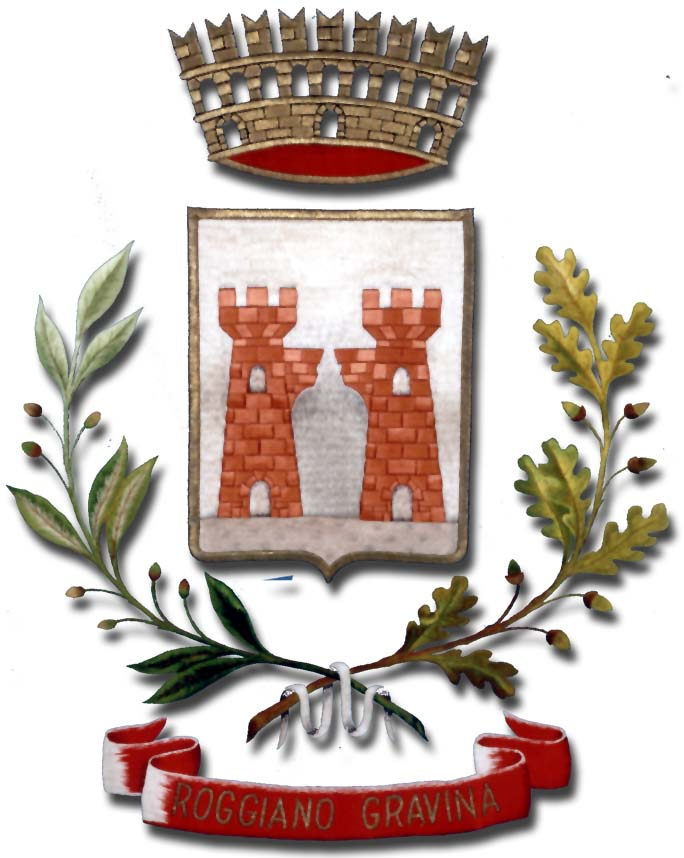 